SESIÓN ORDINARIA DEL PLENO CELEBRADA EL DÍA VEINTICUATRO DE FEBRERO DE DOS MIL VEINTE, Nº 2.SRES. ASISTENTES:SR. ALCALDE- PRESIDENTEDON ÓSCAR HERNÁNDEZ SUÁREZ SRES. CONCEJALES:RAÚL MARTEL VEGAAGUSTÍN CARMELO SANTANA CABALLEROJUANA TERESA MARTEL SUÁREZMARÍA ISABEL SUÁREZ VERAFRANCISCO MANUEL TRUJILLO TRUJILLOCATALINA EUGENIA SUÁREZ SUÁREZJÉSSICA MARÍA SANTANA MARCIALEFRAÍN ALBERTO GONZÁLEZ RODRÍGUEZRITA MARÍA ESTÉVEZ MONZÓNAGUSTÍN TRUJILLO RODRÍGUEZÁGUEDA SUÁREZ PÉREZTANAUSÚ PLACERES INFANTECARMEN ROSA GUEDES MARTÍN ADELA ALEMÁN LORENZOMARIO GUSTAVO MELIÁN HERNÁNDEZMARÍA FABIOLA MARTÍNEZ QUINTANAJOAQUIN LOPEZ DE ALBAVICENTE EFIGENIO MENA SANTANAYANIRA DEL PINO ÁLVAREZ JIMÉNEZSR. INTERVENTOR:DON MIGUEL ANGEL ROSADO CONTRERASSR. SECRETARIO GENERAL:DON ANTONIO PATIÑO LÓPEZFALTA JUSTIFICADAMENTE:FRANCISCO MANUEL GONZÁLEZ RAMOS     En la Villa de Agüimes, siendo las veinte horas, del día veinticuatro de febrero de dos mil veinte, se reunieron en el Salón de sesiones de la Casa Consistorial los señores relacionados anteriormente, al objeto de celebrar sesión ordinaria del Pleno corporativo.       Los Sres. Concejales fueron convocados y notificados en la forma legalmente establecida. 	A continuación, se pasó a tratar y discutir los asuntos establecidos en el orden del día, recayendo los siguientes acuerdos:	1.- LECTURA Y APROBACIÓN, SI PROCEDE, DEL BORRADOR DE ACTA DE LA SESIÓN ANTERIOR.- 	Dada cuenta por el Sr. Alcalde del borrador de acta de la sesión anterior, celebrada el día 27 de enero de 2020, el mismo es aprobado en sus literales términos, por unanimidad de los veinte asistentes.	2.- CONVENIO CON EL CONSORCIO DE VIVIENDA DE GRAN CANARIA, GESTIÓN SUBVENCIONES PARA LA MEJORA DE ACCESIBILIDAD Y SUPRESIÓN DE BARRERAS.-Doña María Suárez Vera da cuenta al Pleno, que en la Comisión Informativa  de desarrollo urbano y económico sostenible, celebrada el día 19 de febrero de 2020, se trató el siguiente tema:“1º.- APROBACIÓN DEL CONVENIO ENTRE EL CONSORCIO DE VIVIENDADS DE GRAN CANARIA Y EL AYUNTAMIENTO PARA LA GESTIÓN DE LAS SUBVENCIONES DESTINADAS A LA EJECUCIÓN DE ACTUACIONES QUE TENGAN COMO FINALIDAD LA MEJORA DE ACCESIBILIDAD Y SUPRESIÓN DE BARRERAS FÍSICAS O DE LA COMUNICACIÓN.Se da conocimiento del informe jurídico emitido y la propuesta de la suscripción por parte de este Ayuntamiento para Aprobación del Convenio de Colaboración entre el Consorcio de Viviendas de Gran Canaria y el Ayuntamiento de la Villa de Agüimes para la gestión de las subvenciones destinadas a la ejecución de actuaciones que tengan como finalidad la mejora de la accesibilidad y la supresión de barreras físicas o de la comunicación, en viviendas de personas en situación de vulnerabilidad correspondiente al Ejercicio 2019.La Comisión acuerda por unanimidad se remita al Ayuntamiento Pleno, para su resolución.”Seguidamente, se da cuenta de la propuesta de la Concejala, de fecha 12 de febrero de 2020:	“La Ley 2/2001, de 30 de enero, de Vivienda de Canarias, en su artículo 6, otorga a los Ayuntamientos competencias para la gestión, administración y conservación del parque público de viviendas de titularidad municipal y previo convenio con el Instituto Canario de la Vivienda, o con el Cabildo insular correspondiente, podrán asumir la administración y conservación del parque público de viviendas que no sea de su titularidad, radicado en su término municipal.El Consejo Ejecutivo del Consorcio de Viviendas de Gran Canaria, en la sesión de fecha 19 de diciembre de 2019 ha resuelto conceder subvenciones a 7 beneficiarios/as residentes en el Municipio de la Villa de Agüimes por un importe total de 25.000 euros.Con objeto de obtener la mayor eficacia en la ejecución de las ayudas concedidas por el Consorcio de Viviendas de Gran Canaria, es preciso formalizar el presente Convenio para una regulación coordinada de sus respectivas actuaciones, de conformidad con lo establecido en las Bases que regulan el procedimiento para la concesión de ayudas para actuaciones en mejoras de accesibilidad y habitabilidad de las viviendas.Es por ello, que SE PROPONE que:Se suscriba por parte de este Ayuntamiento el Convenio de Colaboración entre el Consorcio de Viviendas de Gran Canaria y el Ayuntamiento de la Villa de Agüimes para la gestión de las subvenciones destinadas a la ejecución de actuaciones que tengan como finalidad la mejora de la accesibilidad y la supresión de barreras físicas o de la comunicación, en viviendas de personas en situación de vulnerabilidad. Ejercicio 2019.”A continuación, se da cuenta del informe jurídico, de fecha 12 de febrero de 2020, que dice:“INFORME JURÍDICO RELATIVO AL CONVENIO DE COLABORACIÓN ENTRE EL CONSORCIO DE VIVIENDAS DE GRAN CANARIA Y EL AYUNTAMIENTO DE AGÜIMES PARA LA GESTIÓN DE LAS SUBVENCIONES DESTINADAS A LA EJECUCIÓN DE ACTUACIONES QUE TENGAN COMO FINALIDAD LA MEJORA DE LA ACCESIBILIDAD Y LA SUPRESIÓN DE BARRERAS FÍSICAS O DE LA COMUNICACIÓN, EN VIVIENDAS DE PERSONAS EN SITUACIÓN DE VULNERABILIDAD. (EJERCICIO DE 2019).ANTECEDENTESÚNICO.- Se solicita por la Concejalía de Vivienda, se informe si el convenio de colaboración entre el Consorcio de Viviendas de Gran Canaria y el Ayuntamiento de Agüimes para la gestión de las subvenciones destinadas a la ejecución de actuaciones que tengan como finalidad la mejora de la accesibilidad y la supresión de barreras físicas o de la comunicación, en viviendas de personas en situación de vulnerabilidad (ejercicio de 2019), se ajusta a la legislación aplicable.LEGISLACIÓN APLICABLE1.- La Ley 7/1985, de 2 de abril, Reguladora de las Bases del Régimen Local, atribuye a las Corporaciones Locales como competencia la “prestación de cuantos servicios públicos contribuyan a satisfacer las necesidades y aspiraciones de la comunidad vecinal” y tendrán competencias en los términos de la legislación del Estado y de las Comunidad Autónomas en la “prestación de servicios sociales” y de “promoción” y “reinserción social”, determinados su obligatoriedad en los municipios mayores de 20.000 habitantes.En su artículo 21, la Ley 7/1985, de 2 de abril, Reguladora de las Bases de Régimen Local, establece como competencia y/o atribuciones que corresponde al Alcalde y Presidente la de representación; la de impulsar los servicios municipales, dirigir la administración municipal, la contratación de servicios, entre otras.2.- El artículo 140 c) y d) de la Ley 40/2015, de 1 de octubre, de Régimen Jurídico del Sector Público, que establece el principio de colaboración y cooperación entre las distintas administraciones públicas.3.- El artículo 11 de la Ley 7/2015, de 1 de abril, de Municipios de Canarias, sin perjuicio de lo previsto en la legislación básica indicada anteriormente, señala que los municipios canarios asumirán, en todo caso, las competencias que les asignen como propias las leyes sectoriales de la Comunidad Autónoma de Canarias sobre Servicios Sociales.4.- Que los convenios de colaboración se configuran como instrumentos para la cooperación económica, técnica y administrativa entre los Cabildos y los Ayuntamientos, de conformidad con el artículo 57 de la Ley 7/1985, de 2 de abril, Reguladora de las Bases de Régimen Local, que es aplicable de forma extensiva a las relaciones entre las Administraciones Locales.5.- Que en el mismo sentido, la Ley 14/1990, de 26 de julio, de Régimen Jurídico de las Administraciones Públicas de Canarias, en su artículo 15, establece que “el Gobierno de Canarias con los Ayuntamientos y Cabildos Insulares y éstos con los Ayuntamientos de su isla, podrán celebrar convenios en los que establezcan libremente los instrumentos de colaboración previstos para la consecución de fines comunes de interés público”.6.- El objeto es la colaboración entre ambas entidades para la gestión de las subvenciones concedidas a los beneficiarios residentes en el Municipio de Agüimes, siendo aplicable la Ley 38/2003, de 17 de noviembre, General de Subvenciones, así como las bases reguladoras de estas subvenciones.7.- El referido Convenio no vulnera el interés público, no vulnera el ordenamiento jurídico y no afecta a terceros.Es por lo que le propongo una resolución del siguiente tenor literal:Primero.- Que se apruebe el convenio de colaboración suscrito entre el Consorcio de Viviendas de Gran Canaria y el Ayuntamiento de Agüimes para la gestión de las subvenciones destinadas a la ejecución de actuaciones que tengan como finalidad la mejora de la accesibilidad y la supresión de barreras físicas o de la comunicación, en viviendas de personas en situación de vulnerabilidad (ejercicio de 2019).Segundo.- Que se faculte al Alcalde/Presidente para la firma y la realización de cuantas gestiones administrativas sean necesarias para el desarrollo de este acuerdo.”Siendo el siguiente el texto del borrador del convenio:“CONVENIO DE COLABORACIÓN ENTRE EL CONSORCIO DE VIVIENDAS DE GRAN CANARIA Y EL ILUSTRE AYUNTAMIENTO DE LA VILLA DE AGÜIMES PARA LA GESTIÓN DE LAS SUBVENCIONES DESTINADAS A LA EJECUCIÓN DE ACTUACIONES QUE TENGAN COMO FINALIDAD LA MEJORA DE LA ACCESIBILIDAD Y LA SUPRESIÓN DE BARRERAS FÍSICAS O DE LA COMUNICACIÓN, EN VIVIENDAS DE PERSONAS EN SITUACIÓN DE VULNERABILIDAD. EJERCICIO 2019.En Las Palmas de Gran Canaria, a ……….REUNIDOSDe una parte:DOÑA MARÍA CONCEPCIÓN MONZÓN NAVARRO, Vicepresidenta del Consorcio de Viviendas de Gran Canaria, actuando en virtud del acuerdo del Consejo de Dirección adoptado en fecha 24 de septiembre de 2019, y en virtud del Decreto de Delegación de Funciones dictado por el Presidente con nº 35 y en igual fecha de 24 de septiembre de 2019, asistida por la Secretaria del Consorcio, DOÑA MARÍA DOLORES RUIZ SAN ROMÁN, a los efectos de fe pública contemplados en el artículo 92. Bis de la Ley 7/1985, de 2 de abril, Reguladora de Bases de Régimen Local, modificada por la Ley 27/2013, de 27 de diciembre.Y de otra parte:DON OSCAR HERNÁNDEZ SUÁREZ, Alcalde-Presidente del Ayuntamiento de La Villa de Agüimes, actuando en ejercicio de las competencias delegadas por el Pleno del Ayuntamiento, en fecha trece de junio de dos mil quince, asistido, asimismo, por el Secretario del citado Ayuntamiento, DON ANTONIO PATIÑO LÓPEZ a los efectos de fe pública contemplados en el artículo 92. Bis de la Ley 7/1985, de 2 de abril, Reguladora de Bases de Régimen Local, modificada por la Ley 27/2013, de 27 de diciembre.Se reconocen ambas partes competencia y capacidad para suscribir el presente convenio, y en su virtudEXPONEN1.- Que el Consorcio de Viviendas de Gran Canaria, entidad de derecho público adscrita al Cabildo de Gran Canaria, tiene encomendado el ejercicio de las competencias en materia de Vivienda previstas en el art. 25 de la Ley 2/2003, de 30 de enero, de Vivienda de Canarias, así como también las previstas en sus Estatutos.2.- Que el Ayuntamiento tiene las competencias en materia de vivienda señaladas en el art. 6 de la citada Ley de Vivienda de Canarias, así como las previstas en el art. 25.2.a) de la Ley Reguladora de Bases de Régimen Local.3.- Que en el BOP de Las Palmas N.º 59, de 15 de mayo de 2019, se publicó la Convocatoria del procedimiento de las subvenciones que se instrumentan a través del presente convenio destinadas a actuaciones que tengan como finalidad la mejora de la accesibilidad y supresión de barreras físicas o de la comunicación, en viviendas de personas que se encuentran en situación de vulnerabilidad (ejercicio 2019); siendo las Bases reguladoras las mismas que rigieron en la edición anterior y que fueron publicadas en el BOP de Las Palmas N.º 63, de 25 de mayo de 2018 (corrección de errores en BOP N.º 69, de 8 de junio de 2018).4.- Que el Consorcio de Viviendas de Gran Canaria, en sesión del Consejo Ejecutivo celebrado el día 19 de diciembre de 2019, tras haber efectuado la oportuna instrucción del expediente prevista en las Bases reguladoras de dichas subvenciones, ha resuelto conceder subvenciones a 7 beneficiarios residentes en el Municipio de Agüimes, por un importe de 25.000 euros.5.- Que la Base reguladora novena de estas subvenciones establece el procedimiento para el libramiento de los fondos a los Ayuntamientos en los que radiquen las viviendas de las personas que resulten beneficiarias de estas subvenciones, que tienen a estos efectos la condición de entidades colaboradoras a que hace referencia el artículo 12 de la Ley 38/2003, de 17 de noviembre, General de Subvenciones; a fin de que entreguen y distribuyan los fondos públicos a los beneficiarios de su municipio, además de colaborar en la gestión de estas subvenciones en los términos expuestos en dichas bases.Asimismo, la citada base novena determina que el libramiento de los fondos se efectuará una vez suscrito con el respectivo Ayuntamiento el oportuno Convenio de colaboración.6.- Que, basándose en los antecedentes jurídicos expuestos, y para obtener la mayor eficacia en la ejecución de las ayudas concedidas por el Consorcio de Viviendas de Gran Canaria, acuerdan establecer el presente Convenio para coordinar sus respectivas actuaciones, las cuales se llevarán a cabo de acuerdo con las siguientesCLÁUSULASPRIMERA.- El presente Convenio pretende establecer al cauce de colaboración entre el Consorcio de Viviendas de Gran Canaria y el Ayuntamiento de la Villa de Agüimes para la gestión de las subvenciones concedidas a los beneficiarios residentes en el Municipio de Agüimes, de conformidad con lo establecido en las Bases que regulan las subvenciones destinadas a actuaciones que tengan como finalidad la mejora de la accesibilidad y supresión de barreras físicas o de la comunicación, en viviendas de personas que se encuentran en situación de vulnerabilidad.SEGUNDA.- La cantidad a transferir al Ayuntamiento de la Villa de Agüimes asciende a 25.000 euros, con cargo a la aplicación presupuestaria 08280/1522/780000119 denominada “Subvenciones a la dotación de mejoras de accesibilidad”, con el único y exclusivo destino de ejecutar las actuaciones objeto de concesión de subvención, estando incluido dentro de las cuantías para cada uno de los beneficiarios/as los costes del contratista que ejecutará las obras (beneficio industrial y gastos generales), así como el IGIC, siendo la relación de los beneficiarios/as residentes en su término municipal los que se relacionan en el Anexo I.TERCERA.- La entrega de tales fondos al Ayuntamiento de la Villa de Agüimes, como Entidad Colaboradora, se efectuará, una vez suscrito este Convenio. A estos efectos, el Ayuntamiento de la Villa de Agüimes procederá a la contabilización en su presupuesto de la citada cantidad en partida finalista, con objeto de permitir su seguimiento y facilitar su adecuada justificación.CUARTA.- La ejecución de obras de reparaciones de las viviendas de los beneficiarios relacionados anteriormente, estará sometida a las actuaciones de control o supervisión de los Servicios Técnicos facultativos municipales y del Consorcio de Viviendas de Gran Canaria.QUINTA.- El Ayuntamiento se compromete, en los supuestos en que resulte necesario, a prestar la colaboración de sus servicios técnicos en la elaboración de cuanta documentación sea imprescindible para la obtención de licencias, autorizaciones y permisos a los beneficiarios.SEXTA.- El plazo de vigencia del presente convenio se fija en DIEZ MESES, desde su firma. Dicho plazo podrá prorrogarse por mutuo acuerdo de las partes a petición del Ayuntamiento, o de oficio si las circunstancias lo aconsejan, de conformidad con lo dispuesto en el art. 16.2 de la Ley 38/2003, de 17 de noviembre, General de Subvenciones, y de acuerdo con lo establecido en la Ley 40/2015, de 1 de octubre, de Régimen Jurídico del Sector Público, en lo prevenido en su art. 49, apartado h), así como lo previsto en la Ley 39/2015, de 1 de octubre, del Procedimiento Administrativo Común de las Administraciones Públicas, en lo relativo a la ampliación de plazos conforme al artículo 32 de dicho texto legal.SÉPTIMA.- Sobre la justificación de las subvenciones.1. La justificación de la Subvención se efectuará por el Ayuntamiento mediante la presentación en el Consorcio de Viviendas de la cuenta justificativa acompañada de certificación del gasto realizado expedida por el interventor u órgano equivalente fiscalizador de la Corporación al que corresponda la gestión de cada actuación subvencionada, en la que se relacionarán para cada beneficiario las actividades realizadas, su coste, con el desglose de cada uno de los gastos incurridos, así como, en su caso, el reintegro de los fondos sobrantes.El plazo para su presentación será de TRES MESES contados a partir de la finalización del plazo para la realización de la actividad. Este plazo de justificación podrá igualmente ser ampliado de conformidad con lo dispuesto en el art. 70 del Real Decreto 887/2006, de 21 de julio, por el que se aprueba el Reglamento de la Ley 38/2003, de 17 de noviembre, General de Subvenciones, y su concordante de la citada Ley 39/2015, siempre que no exceda de la mitad del mismo.2. El Consorcio de Viviendas de Gran Canaria podrá comprobar, a través de la técnica de muestreo aleatorio simple, los justificantes que estime oportunos y que permitan obtener evidencia razonable sobre la adecuada aplicación de la subvención, a cuyo fin podrá requerir la remisión de los justificantes de gasto seleccionados. A estos efectos, la totalidad de las subvenciones concedidas constituirá la población. Para calcular el tamaño de la muestra se aplicará un nivel de confianza del 85% y un margen de error del 10%.OCTAVA.- El Ayuntamiento de la Villa de Agüimes, como Entidad Colaboradora, asume las obligaciones que establecen el artículo 15 de la Ley General de Subvenciones, y especialmente las siguientes:a) Bien contratar la ejecución de las actuaciones por cuenta del beneficiario; o bien efectuar el libramiento al endosatario (contratista) que señale el beneficiario de la subvención, una vez ejecutada la reparación y formalizado el endoso.b) Justificar ante el Consorcio, haberse realizado la actividad y cumplido la finalidad de la subvención, así como el gasto realizado, con la conformidad de los beneficiarios. Esta justificación deberá presentarse, como máximo, en el plazo de tres meses desde la finalización del plazo para la realización de la actividad.c) En el supuesto de que se produzcan incidencias o imprevistos durante el periodo de gestión de estas subvenciones en especie, serán comunicadas de inmediato a este Consorcio.d) El Ayuntamiento se somete a las actuaciones de comprobación de la ejecución de actuaciones por parte del Servicios Técnico facultativo de este Consorcio y a las de control financiero por parte de la Intervención del mismo.NOVENA.- No se fija contraprestación económica a favor de la Entidad Colaboradora.DÉCIMA.- El Ayuntamiento, como Entidad Colaboradora en relación con las subvenciones otorgadas por el Consorcio de Viviendas de Gran Canaria, se regirá por el presente Convenio y por lo establecido en el articulado de la Ley 38/2003, General de Subvenciones, así como el Real Decreto 887/2006, de 21 de julio, por el que se aprueba el Reglamento de la Ley 38/2003, de 17 de noviembre, General de Subvenciones, las Bases de Ejecución del Consorcio de Viviendas y las Bases reguladoras de estas subvenciones a las que se ha hecho referencia con anterioridad.UNDÉCIMA.- De conformidad con lo dispuesto en la letra n) del apartado 3, del art. 17 de la Ley 38/2003, de 17 de noviembre, General de Subvenciones, referente a los criterios de graduación de los posibles incumplimientos de las condiciones impuestas con motivo de la concesión de las subvención, el mero retraso en la ejecución de las obras o en la justificación de la subvención, no se considerarán automáticamente un incumplimiento, de conformidad con el principio de proporcionalidad, siempre que:a) El importe de la misma se hubiese destinado a los fines para los que fue concedida.b) En el momento de la justificación el Ayuntamiento acredite que ha mantenido una actuación inequívocamente tendente a la satisfacción de sus compromisos.c) La demora en la ejecución resulte razonable al conjunto de actuaciones que debió realizar para dar cumplimiento a la finalidad de la subvención, siendo irrelevante el retraso para entender cumplida ésta.DUODÉCIMA.- El Ayuntamiento queda obligado al reintegro de los fondos percibidos en concepto de esta subvención en el supuesto de incumplimiento de los requisitos y obligaciones establecidos para la concesión de la misma, y, en todo caso, en los supuestos regulados en el art. 37 de la Ley 38/2003, General de Subvenciones, y teniendo en consideración lo dispuesto en la Cláusula Undécima.DÉCIMO TERCERA- Este Convenio tiene naturaleza administrativa pudiendo ser recurridas cuantas divergencias pudieran derivarse del mismo ante la Jurisdicción Contencioso Administrativa. En virtud de lo dispuesto en el artículo 4.l.d) del Texto Refundido de la Ley de Contratos del Sector Público, el presente negocio queda excluido de su ámbito de aplicación, siendo, no obstante norma subsidiaria para interpretación, modificación y resolución de las dudas o conflictos que surjan en su cumplimiento.DÉCIMO CUARTA.- Al objeto de dar cumplimiento a lo establecido Ley Orgánica 3/2018, de 5 de diciembre, de Protección de Datos Personales y garantía de los derechos digitales, así como en el Reglamento de la Unión Europea 2016/679 del Parlamento Europeo y del Consejo relativo a la protección de las personas físicas en lo que respecta al tratamiento de datos personales y a la libre circulación de estos datos, la presente cláusula establece:1. El tratamiento de los datos personales se limitará a las actuaciones necesarias para desempeñar correctamente la gestión de las actividades mencionadas en las cláusulas del convenio. Las partes se comprometen a efectuar dicho tratamiento de acuerdo con lo dispuesto en este convenio y, en todo caso, con las normas legales y reglamentarias aplicables.2. Las partes se obligan a guardar secreto respecto de los datos personales que conozcan en aplicación del presente convenio, y asumen la obligación de no divulgarlos ni comunicarlos a otras personas, excepto en los casos previstos en la normativa vigente y siempre que sea estrictamente necesario para cumplir los fines de este encargo de tratamiento. Estas obligaciones subsistirán aun después de finalizar este convenio.3. Los firmantes se comprometen asimismo a observar las medidas técnicas y organizativas necesarias para garantizar la seguridad, integridad y confidencialidad de los datos personales cuya recogida o tratamiento se realice dentro de sus instalaciones.4. Las partes informarán a sus trabajadores de las obligaciones contenidas en esta cláusula y les exigirá su cumplimiento. Serán responsables del tratamiento de datos de carácter personal y responderán como tal de las infracciones en que hubiesen incurrido, en el caso de que destinen los datos personales a otra finalidad distinta de la establecida en este convenio, los comuniquen a terceras personas, vulneren el deber de guardar secreto sobre los mismos o los utilicen indebidamente.Y en prueba de conformidad con cuanto antecede, firman los comparecientes, auxiliados por los Secretarios del Consorcio de Viviendas de Gran Canaria y del Ayuntamiento de la Villa de Agüimes.”ANEXO ISe faculta al Sr. Alcalde para la firma y realización de cuantas gestiones sean necesarias en el desarrollo de este acuerdo.-------------------------------------Doña Yanira Álvarez Jiménez (Grupo Mixto: CC) comenta que va a votar a favor del convenio. Destaca de manera positiva las cantidades que se destinan por parte de las Administraciones Públicas a este tipo de obras, que hacen que las personas tengan más calidad de vida en sus hogares. Se debería dar aún más publicidad, para que llegue a todas las personas que lo necesitan.Pregunta si el convenio de viviendas de primera necesidad, no llegó a tiempo para incluirlo en  este pleno.Don Vicente Mena Santana (Grupo Mixto: Cs) dice que va a votar a favor del convenio. Esto va a ser algo muy positivo para todas las personas que se encuentran en situación de vulnerabilidad en nuestro municipio.Don Mario Melián Hernández (PSOE) manifiesta que van a votar a favor del convenio. Le gustaría saber si tenemos algún censo sobre este tipo de necesidades. Doña María Suárez Vera (RA) contesta que se le da publicidad a las bases a través de las redes sociales del Ayuntamiento y de los medios de comunicación municipales. Paralelamente, se hace un cruce de datos con las necesidades que se contemplan en el área de servicios sociales.Respecto al convenio de viviendas de primera necesidad, en años anteriores, siempre se ha hecho en el mismo momento. En el momento, de la Comisión aún no nos lo habían remitido. Seguramente lo traeremos al próximo pleno.En este expediente hay 7 personas beneficiarias, pero nosotros detectamos la necesidad en 17 casos. Los 17 casos se enviaron al Consorcio, y han quedado 10 personas sin estas ayudas. Como en años anteriores, la idea es derivar estas 10 personas a otras fuentes de ayudas, y en última instancia se hará con cargo a la partida municipal de emergencia social. Sometido a votación el punto referente a la aprobación del borrador del convenio con el Consorcio de Viviendas para la gestión de las subvenciones destinadas a la ejecución de actuaciones que tengan como finalidad la mejora de la accesibilidad y la supresión de barreras físicas o de la comunicación, en viviendas de personas en situación de vulnerabilidad, ejercicio 2019, el mismo es aprobado por unanimidad de los veinte asistentes.3.- FIESTAS LOCALES 2021.-El Sr. Alcalde da cuenta al Pleno, para su aprobación, si procede, del dictamen de la Comisión Informativa de Hacienda, Especial de Cuentas y Administración General, celebrada el día 19 de febrero de 2020, que dice:“PROPUESTA DE FIESTAS LOCALES 2021. Exp.: 2020/00002207LDa cuenta el Presidente de esta Comisión y Concejal del área de Hacienda de este Ayuntamiento: D. Raúl Martel Vega, de la petición realizada por la Consejería de Empleo, Políticas Sociales y Vivienda, Dirección General de Trabajo, del Gobierno de Canarias, remitida a este Ayuntamiento, con la finalidad de trasladar ante el Pleno del Ayuntamiento para su debate y aprobación si procede, del correspondiente dictamen, y que versa sobre el siguiente asunto:En materia de fiestas locales, la Consejería de Economía, Conocimiento y Empleo (Dirección General de Trabajo) del Gobierno de Canarias, a propuesta del Pleno del Ayuntamiento de la Villa de Agüimes, es competente para determinar los dos días de cada año natural que le corresponden a cada municipio, recogiéndose en la correspondiente Orden.Con esa finalidad se interesa a este Ayuntamiento para que mediante acuerdo del Pleno se designen y apruebe esos dos días a efectos de su incorporación en la orden mencionada.El Sr. Alcalde-Presidente realiza la propuesta para que sean declarados como festividades locales para el año 2021:-SAN SEBASTIÁN 2021- DÍA 20 DE ENERO-MIÉRCOLES-CARNAVAL 2021-DÍA 18 DE FEBRERO-JUEVESLos miembros de esta Comisión, consultados los expedientes y los informes y tras las explicaciones oportunas dictaminan favorable, con los anuencia de todos los Concejales sobre el traslado ante el PLENO MUNICIPAL para su APROBACIÓN de las FESTIVIDADES LOCALES PARA 2021; y conforme lo dispuesto en el artículo 123 del Reglamento de Organización y Funcionamiento de las Entidades Locales en relación con el artículo 126 de dicha disposición reglamentaria, procediendo por tanto, su pase a la Secretaria General del Ayuntamiento para su incorporación, si proviniera por la Alcaldía, al Orden del día del próximo PLENO.”Sometido a votación el punto referente a las fiestas locales 2021, el mismo es aprobado por unanimidad de los veinte asistentes.4.- TOMA CONOCIMIENTO EJECUCIÓN PRESUPUESTARIA 4º TRIMESTRE.-Don Raúl Martel Vega da cuenta al Pleno, del dictamen de la Comisión Informativa de Hacienda, Especial de Cuentas y Administración General, celebrada el día 19 de febrero de 2020,  que dice:“EJECUCIÓN PRESUPUESTARIA 4º TRIMESTRE DE 2019. Exp.:2020/00001991XDa cuenta el Presidente de esta Comisión y Concejal del área de Hacienda de este Ayuntamiento: D. Raúl Martel Vega, del Informe de ejecución presupuestaria correspondiente al CUARTO TRIMESTRE DEL EJERCICIO DE 2019 correspondiente al Ayuntamiento y a la Fundación para los Medios de Comunicación elaborado y remitido al Ministerio de Economía y Hacienda por la Intervención de este Ayuntamiento, con el fin de trasladar el referido informe ante el Pleno del Ayuntamiento y dar cuenta en él tanto de su contenido y como de su presentación ante el Ministerio.En este informe se desprenden las siguientes conclusiones:Que la entidad Ayuntamiento de la Villa de Agüimes:1.º CUMPLE con el objetivo de Estabilidad Presupuestaria.2.º NO CUMPLE con la Regla del GastoLos miembros de esta Comisión, consultados los expedientes y los informes y tras las explicaciones oportunas dictaminan favorable, con la anuencia de todos los Concejales sobre el traslado ante EL PLENO MUNICIPAL, para su CONOCIMIENTO, del INFORME TRIMESTRAL DE EJECUCIÓN PRESUPUESTARIA CORRESPONDIENTE AL CUARTO TRIMESTRE DE 2019 y conforme lo dispuesto en el artículo 123 del Reglamento de Organización y Funcionamiento de las Entidades Locales en relación con el artículo 126 de dicha disposición reglamentaria, procediendo por tanto, su pase a la Secretaria General del Ayuntamiento para su incorporación, si procediera por la Alcaldía, al Orden del día del próximo PLENO.”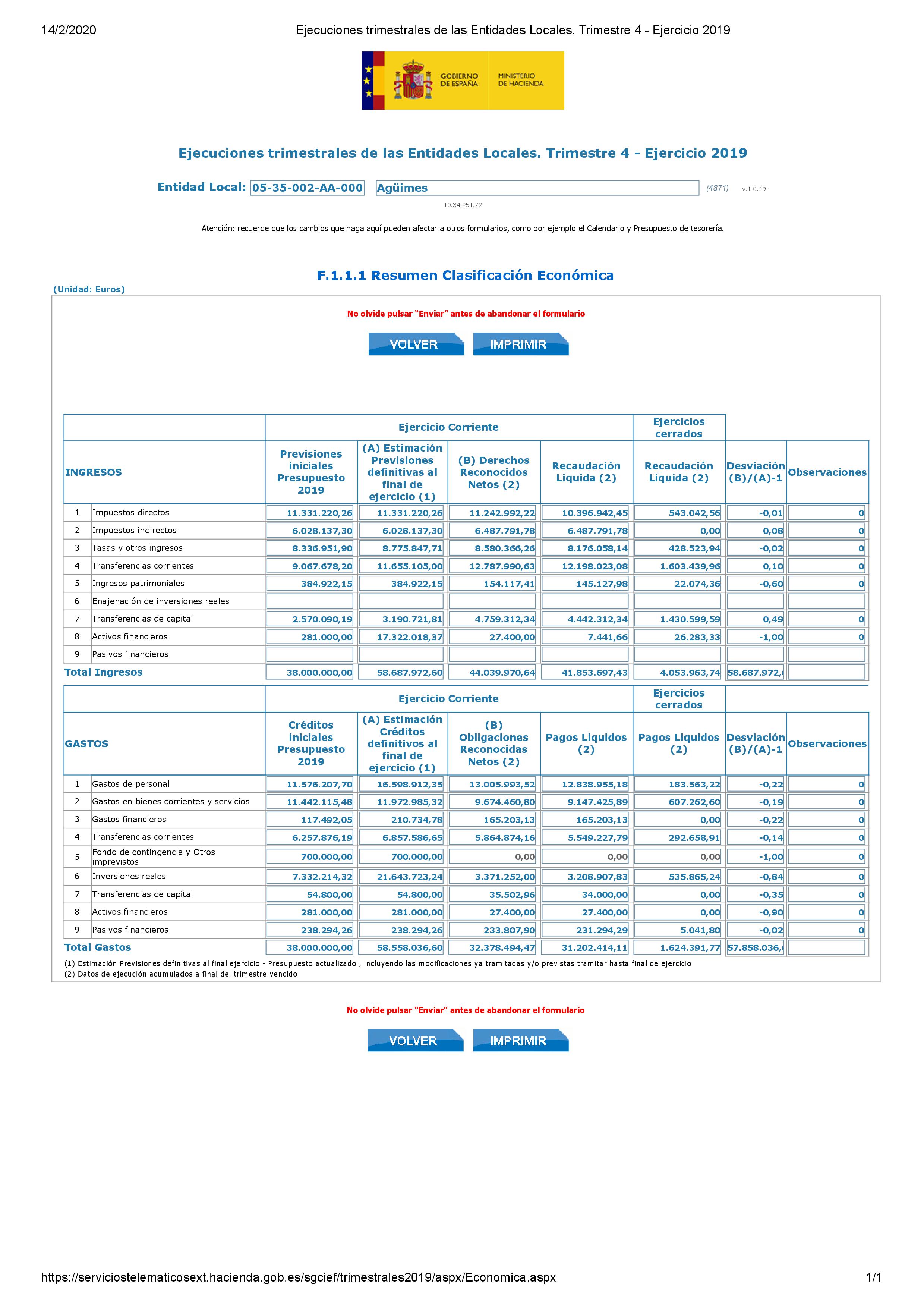 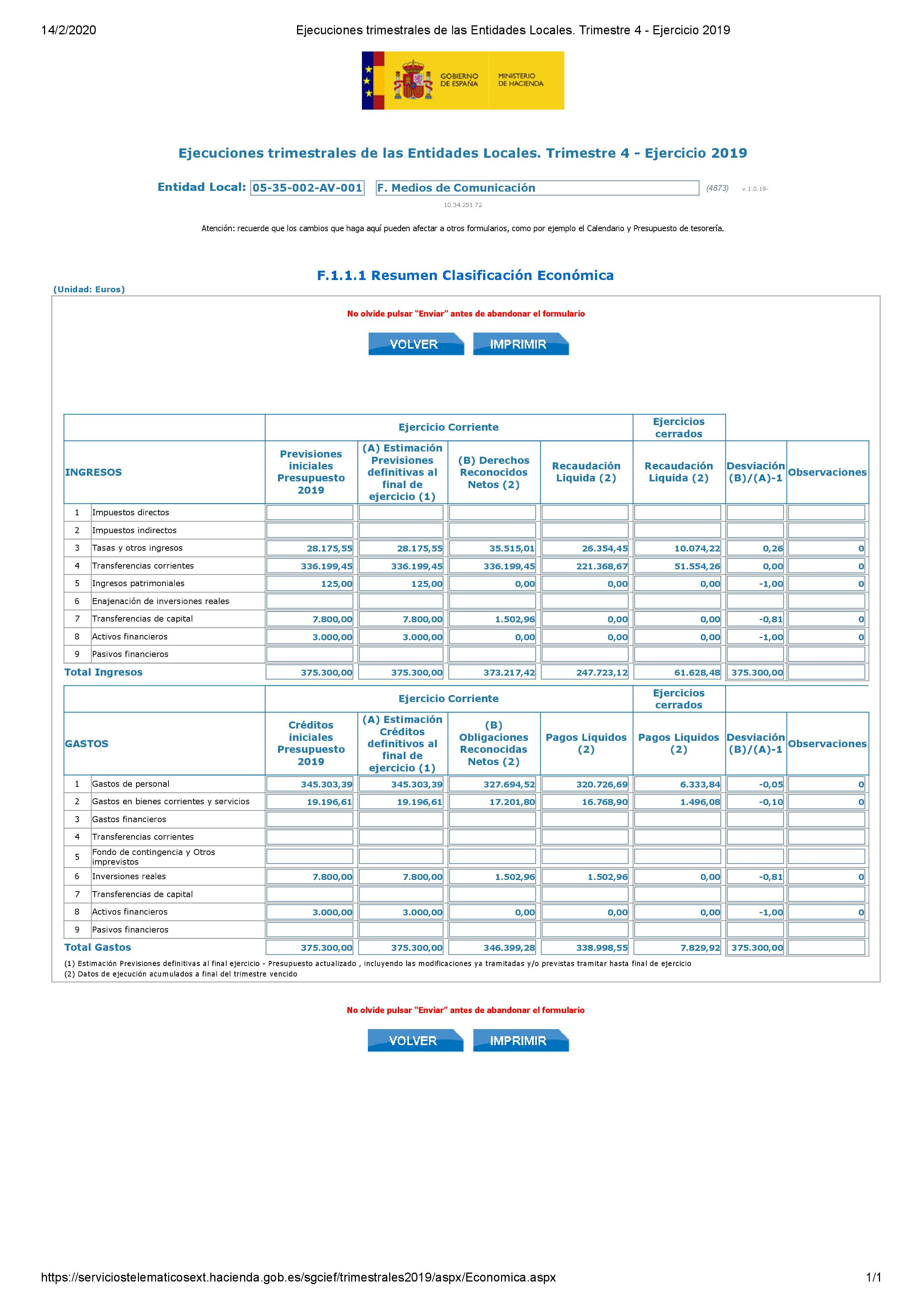 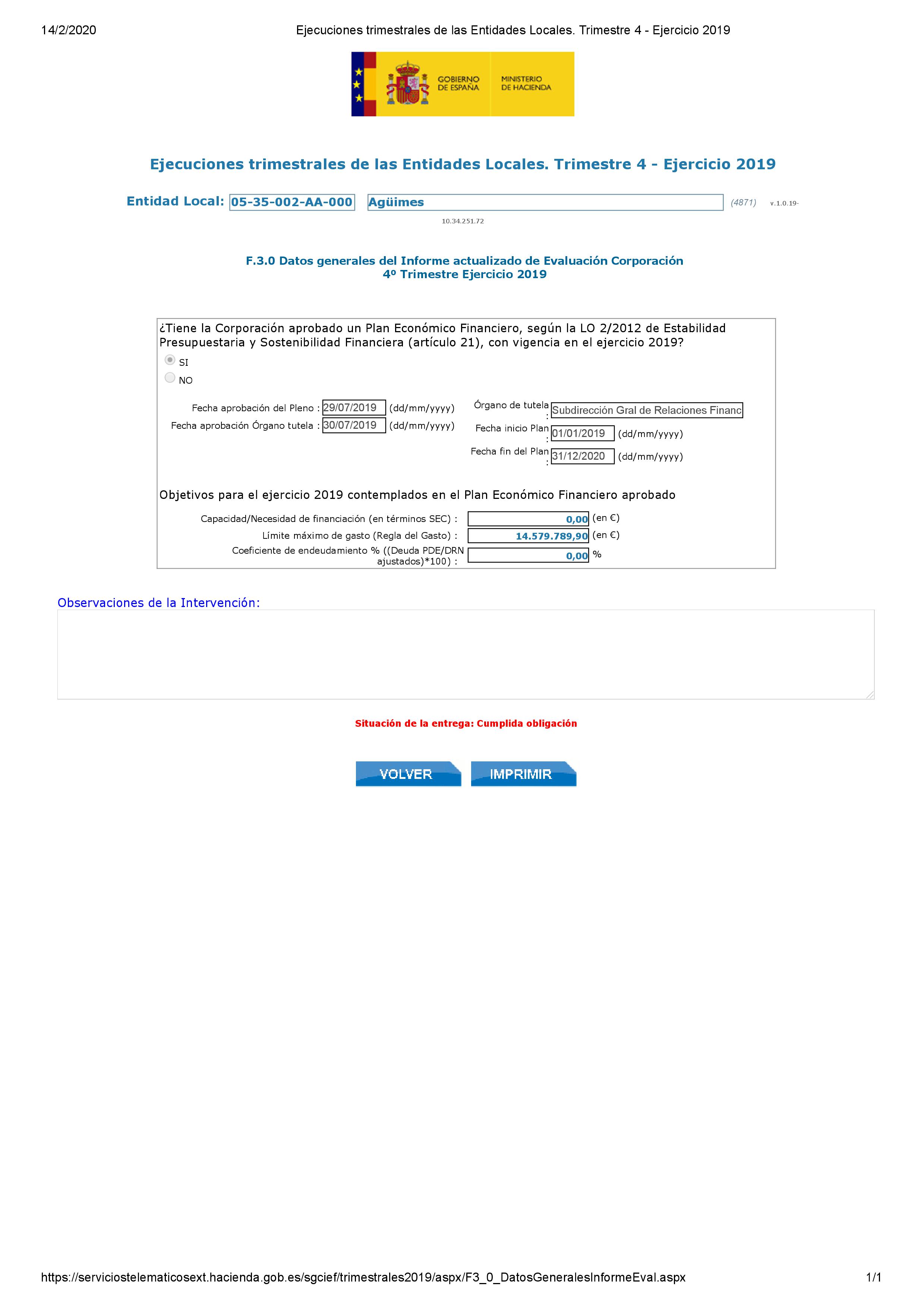 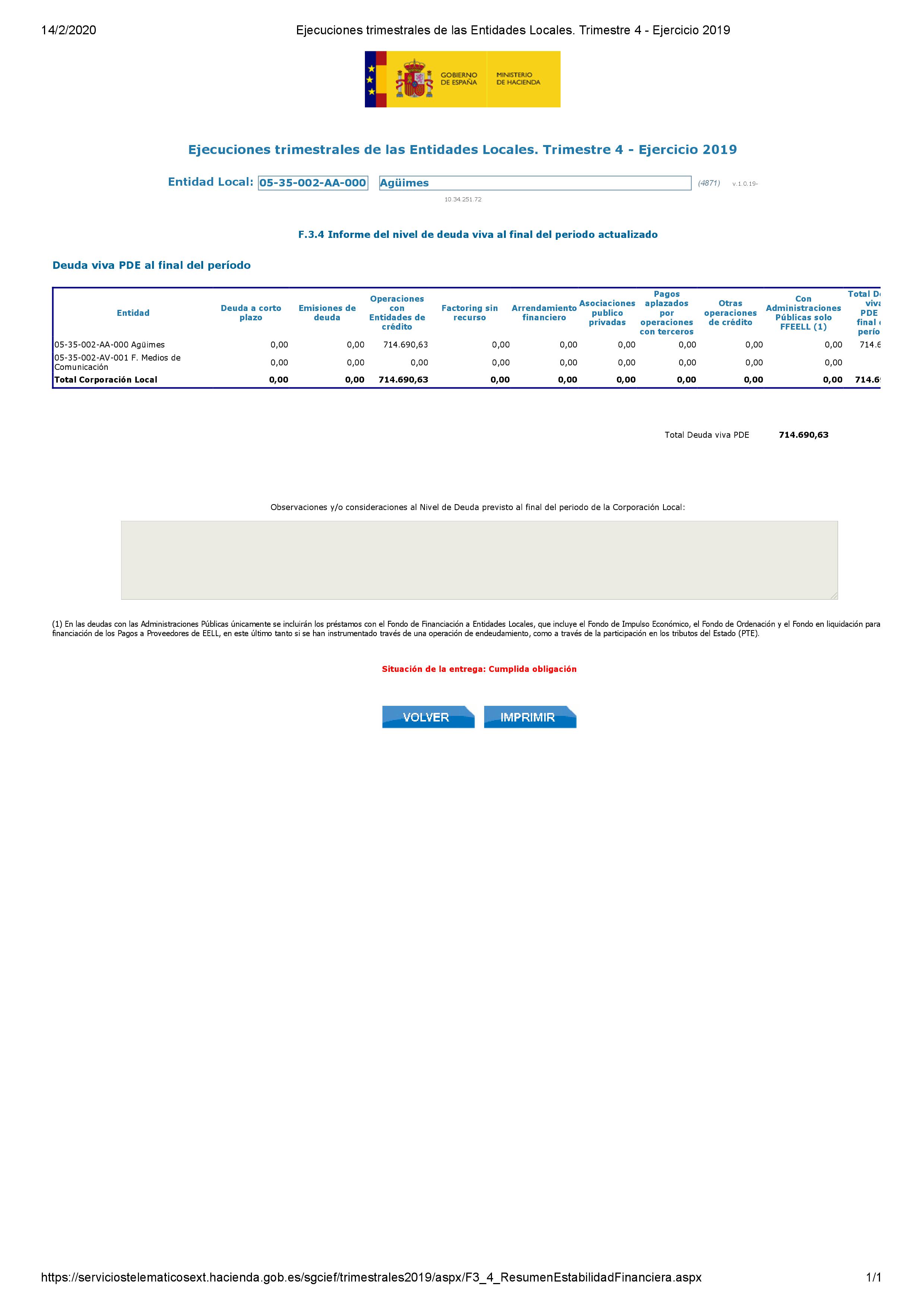 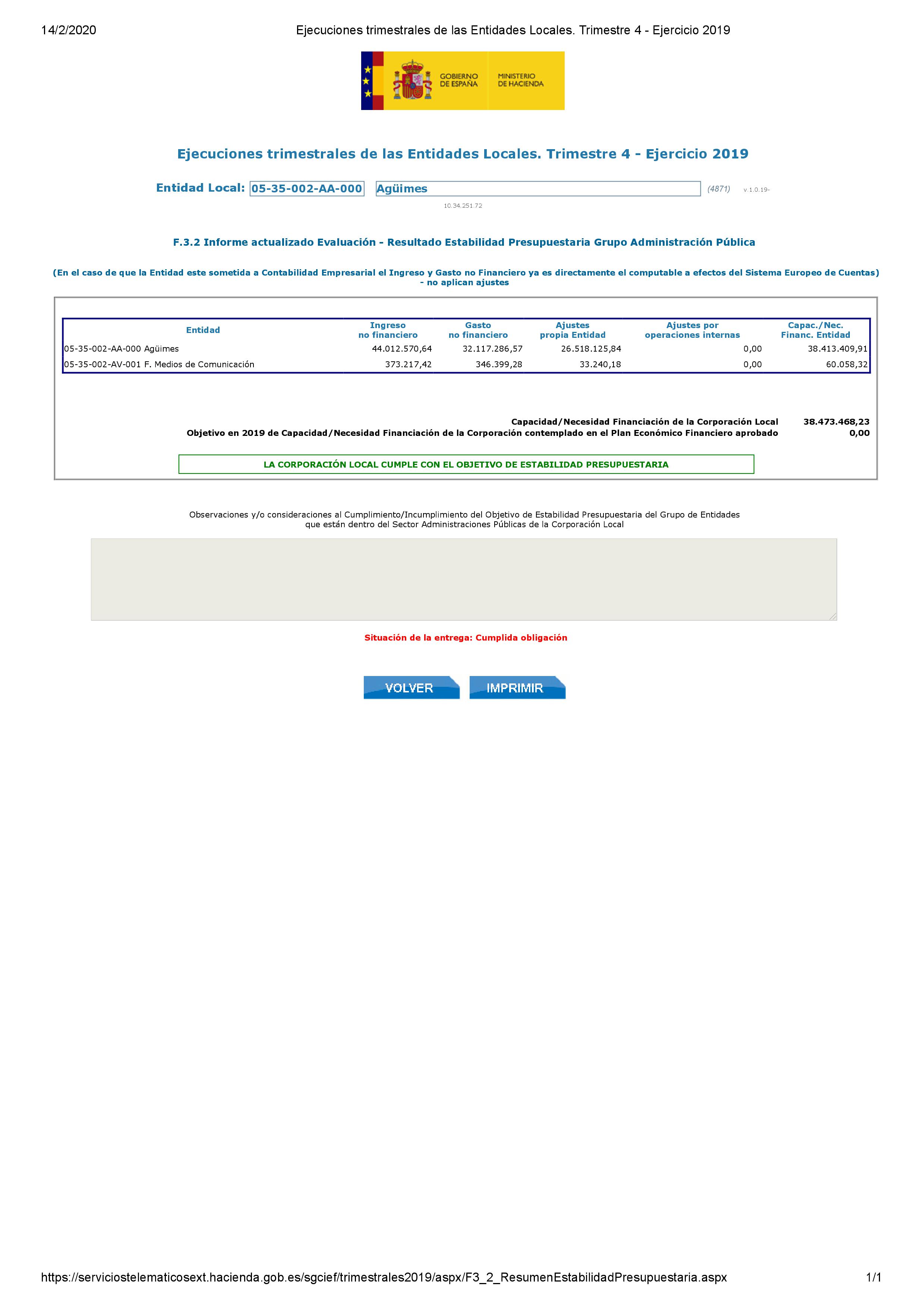 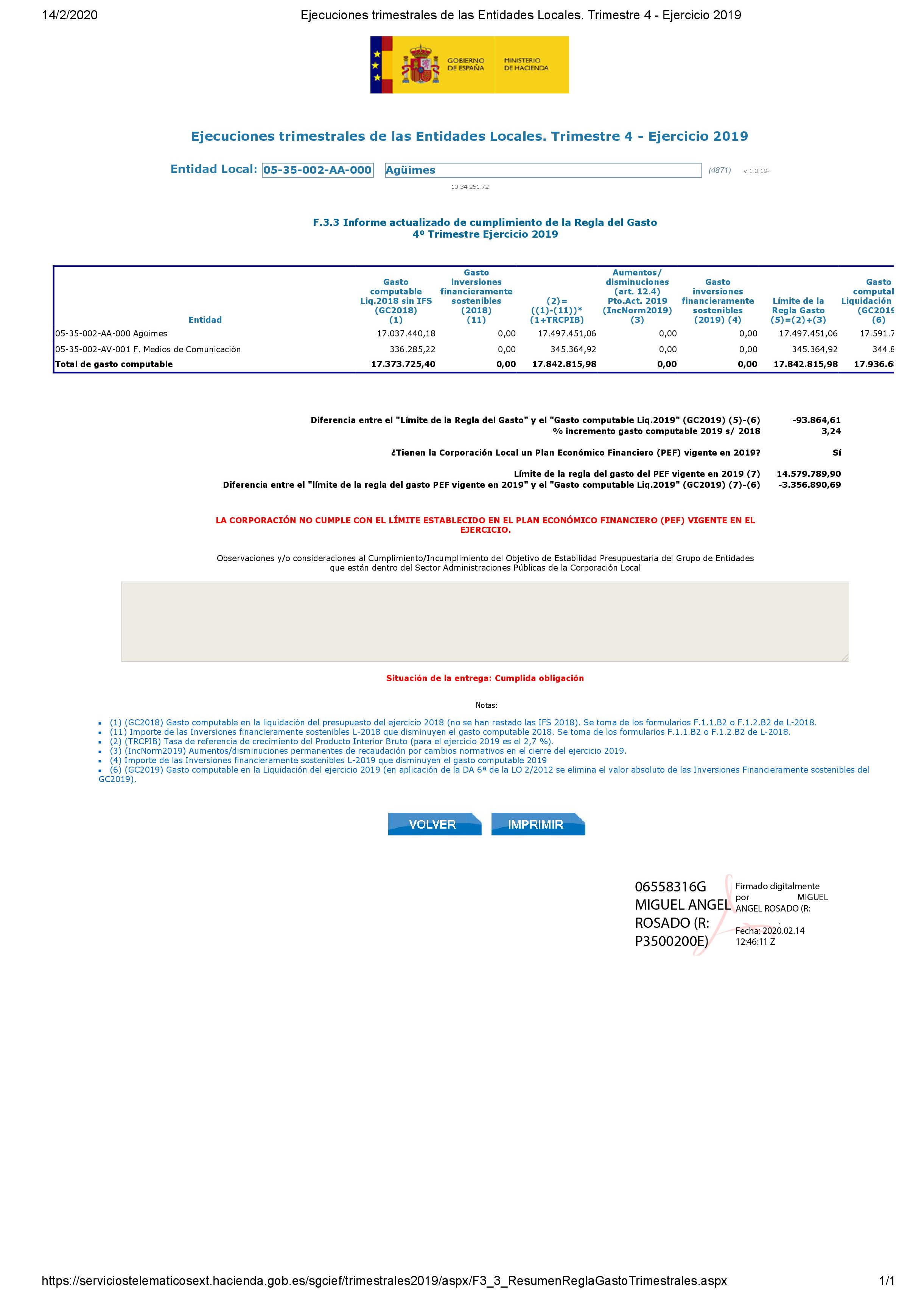 5.- TOMA CONOCIMIENTO PERIODO MEDIO DE PAGO Y MOROSIDAD  4º TRIMESTRE.-Don Raúl Martel Vega da cuenta al Pleno, del dictamen de la Comisión Informativa de Hacienda, Especial de Cuentas y Administración General, celebrada el día 19 de febrero de 2020,  que dice:“INFORMES DEL PERIODO MEDIO DE PAGO Y DE LA MOROSIDAD CORRESPONDIENTES AL 4º TRIMESTRE DE 2019. Exp.: 2020/00001533NDa cuenta el Presidente de esta Comisión y Concejal del área de Hacienda de este Ayuntamiento: D. Raúl Martel Vega, del Informe del Periodo Medio de Pago y del Informe de Morosidad correspondiente al CUARTO TRIMESTRE DE 2019; del Ayuntamiento, de la empresa Turismo Rural Agüimes, SL y de la Fundación para los Medios de Comunicación, elaborado y remitido al Ministerio de Hacienda y Función Pública, por la Tesorería e Intervención, respectivamente, de este Ayuntamiento; con el fin de trasladar los referidos informes ante el Pleno del Ayuntamiento y dar cuenta en él tanto de sus contenidos y como de su presentación ante el Ministerio.En el presente informe se ha tenido en consideración la totalidad de los pagos realizados en el CUARTO TRIMESTRE de este ejercicio, y la totalidad de las facturas o documentos justificativos pendientes de pago al final del mismo.El Expediente contiene los siguientes documentos:a) Periodo Medio de Pago de las tres entidades.b) Informe de Intervención y de Tesorería.c) Informe de Morosidad de las tres entidades.Los miembros de esta Comisión, consultados los expedientes y los informes y tras las explicaciones oportunas dictaminan favorable, con los anuencia de todos los Concejales sobre el traslado ante el PLENO MUNICIPAL, para su CONOCIMIENTO, de los INFORMES CORRESPONDIENTES AL PERIODO MEDIO DE PAGO Y A LA MOROSIDAD DEL CUARTO TRIMESTRE DE 2019 y conforme lo dispuesto en el artículo 123 del Reglamento de Organización y Funcionamiento de las Entidades Locales en relación con el artículo 126 de dicha disposición reglamentaria, procediendo por tanto, su pase a la Secretaria General del Ayuntamiento para su incorporación, si procediera por la Alcaldía, al Orden del día del próximo PLENO.”Seguidamente, se da cuenta del informe emitido por el Interventor y la Tesorera del Ayuntamiento, de fecha 6 de febrero de 2020, que dice:“En cumplimiento de lo establecido en el artículo 4.3  de la Ley 15/2010, de 5 de julio, de modificación de la Ley 3/2004, de 29 de diciembre por la que se establecen medidas de lucha contra la morosidad en las operaciones comerciales, se realiza el siguiente,INFORMEPRIMERO. Lo dispuesto en el presente, se ha realizado atendiendo a las disposiciones contenidas en las normas siguientes:	- Ley 15/2010, de 5 de julio, de modificación de la Ley 3/2004, de 29 de diciembre, por la que se establecen medidas de lucha contra la morosidad en las operaciones comerciales.- Ley 3/2004, de 29 de diciembre, por la que se establecen medidas de lucha contra la morosidad en las operaciones comerciales, modificada por la Ley 15/2010, de 5 de julio.- Ley 9/2017, de 8 de noviembre, de Contratos del Sector Público -LCSP 2017-.- Real Decreto 1619/2012, de 30 de noviembre, por el que se aprueba el Reglamento por el que se regulan las obligaciones de facturación.- Ley 25/2013, de 27 de diciembre, de impulso de la factura electrónica y creación del registro contable de facturas en el Sector Público.	- La Orden Ministerial HAP/2105/2012, de 1 de octubre, por la que se desarrollan las obligaciones de suministro de información previstas en la Ley Orgánica 2/2012, de 27 de abril, de Estabilidad Presupuestaria y Sostenibilidad Financiera, modificada por la Orden HAP/2082/2014.- La Orden HAP/2082/2014, de 7 de noviembre, por la que se modifica la Orden HAP/2105/2012, de 1 de octubre, por la que se desarrollan las obligaciones de suministro de información previstas en la Ley Orgánica 2/2012, de 27 de abril, de Estabilidad Presupuestaria y Sostenibilidad Financiera- RD 635/2014 por el que se desarrolla la metodología de cálculo del periodo medio de pago a proveedores de las Administraciones Públicas.- Real Decreto 1040/2017, de 22 de diciembre, por el que se modifica el Real Decreto 635/2014, de 25 de julio, por el que se desarrolla la metodología de cálculo del periodo medio de pago a proveedores de las Administraciones Públicas y las condiciones y el procedimiento de retención de recursos de los regímenes de financiación, previstos en la Ley Orgánica 2/2012, de 27 de abril, de Estabilidad Presupuestaria y Sostenibilidad Financiera.- Directiva 2011/7/UE del Parlamento Europeo y del Consejo, de 16 de febrero de 2011, por la que se establecen medidas de lucha contra la morosidad en las operaciones comercialesSEGUNDO. Atendiendo a los datos suministrados por la contabilidad municipal y de conformidad con la normativa aludida, según los modelos que figuran en la plataforma del Ministerio para la rendición de los informes trimestrales de morosidad, y al PMP se ha elaborado el informe referido al ÚLTIMO TRIMESTRE DE 2019, de este Ayuntamiento,  de la Fundación de Medios de Comunicación  y de Turismo Rural, que han sido remitidos al Ministerio de Hacienda y Administraciones Pública,  con fecha 31/01/2020, destacando lo siguiente:MOROSIDAD1. Forma parte de la morosidad todos los gastos y pagos por operaciones comerciales (Capítulos II y IV)  de la Entidad Local, de conformidad con lo dispuesto en la Ley 9/2017, de 8 de noviembre, de Contratos del Sector Público  -LCSP 2017- y la guía elaborada por el Ministerio para la cumplimentación de los informes trimestrales. El registro contable de facturas está integrado con el sistema de información contable (art. 8 de la Ley 25/2013) en los términos establecidos por la Orden HAP/492/2014, de 27 de marzo, por la que se regulan los requisitos funcionales y técnicos del registro contable de facturas de las entidades del ámbito de aplicación de la Ley 25/2013, de 27 de diciembre, de impulso de la factura electrónica y creación del registro contable de facturas en el Sector Público.2. De acuerdo con lo dispuesto  en el artículo 198.4 de la Ley 9/2017, de 8 de noviembre, de Contratos del Sector Público –LCSP2017-, referente a los plazos serán de 30 días.3. Se detalla una relación de las obligaciones de la Entidad Local, en la que se especifica el número y cuantía de las obligaciones pendientes en las que se esté incumpliendo el plazo.El Informe trimestral contempla la siguiente información:a. Pagos realizados en el trimestre.b. Intereses de demora pagados en el trimestre.c. Facturas o documentos justificativos pendientes de pago al final del trimestre.d. Facturas o documentos justificativos con respecto a los cuales, al final de cada trimestre natural, hayan transcurrido más de tres meses desde su anotación en el registro de facturas y no se hayan tramitado los correspondientes expedientes de reconocimiento de la obligación. Atendiendo a los datos suministrados por la contabilidad municipal y de conformidad con la normativa aludida, según los modelos que figuran en la plataforma del Ministerio para la rendición de los informes trimestrales de morosidad, los resultados obtenidos para el trimestre de referencia son los siguientes:AYUNTAMIENTO DE AGÜIMESA) Pagos realizados en el Trimestre:B) Pagos intereses de demora trimestre:C) Facturas pendientes de pago al final del trimestre: FUNDACIÓN DE MEDIOS DE COMUNICACIÓNA) Pagos realizados en el Trimestre:B) Pagos intereses de demora trimestre:C) Facturas pendientes de pago al final del trimestre:TURISMO RURAL DE AGÜIMES, SL    EMPRESA CON UN ACCIONISTA MAYORITARIO EMPRESARIALA) Pagos realizados en el Trimestre:B) Pagos intereses de demora trimestre:C) Facturas pendientes de pago al final del trimestre:PERIODO MEDIO DE PAGO GLOBALEl período medio de pago definido en el Real Decreto 1040/2017, de 22 de diciembre, por el que se modifica el Real Decreto 635/2014, de 25 de julio, mide el retraso en el pago de la deuda comercial en términos económicos, como indicador distinto respecto del periodo legal de pago en la Ley 3/2004, de 29 de diciembre, por la que se establecen medidas de lucha contra la morosidad en las operaciones comerciales. 1.1.- Ámbito subjetivo:Todos los sujetos previstos en el artículo 2.1 de la Ley Orgánica 2/2012, de 27 de abril. Esto es:  	“El sector Administraciones Públicas, de acuerdo con la definición y delimitación del Sistema Europeo de Cuentas Nacionales y Regionales aprobado por el Reglamento (CE) 2223/96 del Consejo, de 25 de junio de 1996.”  	1.2.- Operaciones seleccionadas para el cálculo del período medio de pago a proveedores: Se tiene  en cuenta las facturas expedidas desde el 1 de enero de 2014 que coste en el registro contable de facturas o sistema equivalente y las  certificaciones mensuales de obras aprobadas a partir de esa fecha.Quedan excluidas las obligaciones de pago contraídas entre entidades que tengan la consideración de Administraciones Públicas en el ámbito de la contabilidad nacional y las obligaciones  pagadas con cargo AL Fondo para la Financiación  de los Pagos a proveedores.Asimismo, quedan excluidas las propuestas de pago que hayan sido objeto de retención como consecuencia de embargos, mandamientos de ejecución, procedimientos administrativos de compensación o actos análogos dictados por órganos judiciales o administrativos (transferencias de carácter social o ayudas económicas).Así, el PMP GLOBAL para el ÚLTIMO TRIMESTRE 2019, para este Ayuntamiento se establece en 21,53 total Global de todos los entes que lo conforman.Desde el punto de vista económico, en la actualidad, no existen problemas de tesorería para el ejercicio 2019, ni se estiman para el siguiente, lo que sí se considera es un problema de falta de medios humanos, tal como se informa en el Plan de Tesorería para el ejercicio 2019. A la vista de estos resultados se propone que se realicen los procedimientos necesarios para dotar de más medios humanos debidamente cualificados para agilizar contratos, servicios etc. etc. Lo que se informa a los efectos de su posible presentación y debate en el Pleno de esta Corporación.”6.- TOMA CONOCIMIENTO INFORME AUDIENCIA DE CUENTAS ACTUACIONES EN MATERIA MEDIOAMBIENTAL.-Doña Jéssica Santana Marcial da cuenta al Pleno del dictamen de la Comisión Informativa de Hacienda, Especial de Cuentas y Administración General, celebrada el día 19 de febrero de 2020, que dice:“AUDIENCIA DE CUENTAS DE CANARIAS; INFORME DE FISCALIZACIÓN DE LAS ACTUACIONES EN MATERIA MEDIOAMBIENTAL LLEVADAS A CABO POR AYUNTAMIENTOS DE MÁS DE 10.000 HABITANTES, DESDE EL 1 DE ENERO DE 2017 HASTA EL 31 DE MAYO DE 2018”. Exp. 2020/00002621L.Da cuenta el Presidente de esta Comisión y Concejal del área de Hacienda de este Ayuntamiento: D. Raúl Martel Vega, del informe remitido por la Audiencia de Cuentas denominado “INFORME DE FISCALIZACIÓN DE LAS ACTUACIONES EN MATERIA MEDIOAMBIENTAL LLEVADAS A CABO POR AYUNTAMIENTOS DE MÁS DE 10.000 HABITANTES, DESDE EL 1 DE ENERO DE 2017 HASTA EL 31 DE MAYO DE 2018”; aprobado por el Pleno de la Audiencia de Cuentas de Canarias, en Sesión celebrada el día 29 de enero de 2020, a fin de que sea conocido por el Pleno corporativo, debiéndose remitir certificación acreditativa de este extremo.El informe íntegro original se encuentra en el expediente de la Comisión.La presentación ante la Comisión se hace con la intención de que se emita el correspondiente dictamen para su traslado ante el Pleno de la Corporación con el fin de que éste tome en consideración el contenido del informe aprobado por la Audiencia de Cuentas de Canarias.Los miembros de esta Comisión, consultado el expediente y los informes, y tras las explicaciones oportunas dictaminan favorable con anuencia de todos los Concejales sobre el traslado ante el Pleno de la Corporación, para que éste tome en consideración el INFORME DE FISCALIZACIÓN DE LAS ACTUACIONES EN MATERIA MEDIOAMBIENTAL LLEVADAS A CABO POR AYUNTAMIENTOS DE MÁS DE 10.000 HABITANTES, DESDE EL 1 DE ENERO DE 2017 HASTA EL 31 DE MAYO DE 2018 realizado por la AUDIENCIA DE CUENTAS DE CANARIAS, y conforme lo dispuesto en el artículo 123 del Reglamento de Organización y Funcionamiento de las Entidades Locales en relación con el artículo 126 de dicha disposición reglamentaria, procediendo por tanto, su pase a la Secretaria General del Ayuntamiento para su incorporación, si proviniera por la Alcaldía, al Orden del día del próximo PLENO.”---------------------------Doña Yanira Álvarez Jiménez (Grupo Mixto: CC) dice que se desprende del informe que aún queda mucho por hacer. En nuestro municipio, no hay técnicos especialistas ni trabajadores con competencias ambientales. En comparación con otros municipios, con menos habitantes, éstos tienen al menos, algún técnico especialista. Deberíamos pensar en adherirnos a la red española de ciudades saludables, y a la red de gobiernos locales más diversidad. A pesar de estar adheridos a la Agenda 21 Local, desde 2004, no se ha realizado una diagnosis o evaluación ambiental, o al menos, no se ha comunicado. Debemos plantearnos la creación del Consejo Municipal de Medioambiente y del Foro de Medioambiente, para que haya más participación. De manera positiva, destacar que del informe se desprende que tenemos una política medioambiental implantada, pero si que no hay una correcta aplicación de esa política. Este informe habla de un suspenso generalizado de varios de los municipios.Está claro que existe una limitación de recursos humanos y económicos, pero todos debemos ponernos las pilas, incluidos los miembros de la oposición. Debemos ponernos metas a corto plazo. Don Vicente Mena Santana (Grupo Mixto: Cs) valora positivamente todos aquellos aspectos en los que el informe haya manifestado que se ha ido en la buena línea.Aunque se haya implantado una participación ciudadana, sin embargo, no hay ninguna línea de actuación a seguir en este tema.Si bien hay implantada una política medioambiental a nivel general, no se observan aplicaciones concretas.En el momento de debatir el presupuesto, ya se anunciaba que había una partida pequeña destinada a la cuestión medioambiental. Creo que en lo sucesivo, se debe aumentar las partidas que vayan dirigidas a la protección del medioambiente. Don Mario  Melián Hernández (PSOE) se alegra que este sea un tema de debate. Se ve la preocupación que tenemos por nuestro medioambiente. Me preocupa que no haya un Consejo municipal de medioambiente. Y también dos aspectos que marcan el informe de la auditoría: la acción, formación y concienciación de trabajadores en acciones medioambientales; y una acción de reducción de papel. Doña Jéssica Santana Marcial (Roque Aguayro) responde que está totalmente de acuerdo en que queda mucho por hacer. En cuanto al personal, contamos con el carácter polivalente de las compañeras de la oficina de desarrollo rural y el personal de la oficina técnica. Se pueden estudiar el tema de las adhesiones. En cuanto al impacto ambiental y diagnosis presentamos el que se recoge en el Plan General. En cuanto a las 19 conclusiones y sugerencias del documento final, que se hacen a los Ayuntamientos, nosotros cumplimos 10. Estamos trabajando en las otras 9. La participación ciudadana es un trabajo innato del día a día de este grupo de gobierno. En relación la política medioambiental se podría consultar el documento en la concejalía, para ver con detalle los proyectos a los que hacemos referencia.Doña Yanira Álvarez comenta que en el informe se dice que no se ha presentado ninguna diagnosis. Se debería presentar un escrito de alegaciones, si realmente se ha hecho.Don Vicente Mena insiste en que habría que incrementar las partidas presupuestarias. Las políticas medioambientales no sólo hay que decirlas, sino que también hay que ponerlas en práctica, a la mayor brevedad posible. El Sr. Alcalde dice que coincidimos todos en que queda mucho por hacer. Ojalá tuviéramos el camino mucho más andado, pero si que es verdad, que no partimos de cero. Tenemos una situación más ventajosa que otras instituciones. 7.- BASES CONVOCATORIA SUBVENCIONES ACTIVIDADES CULTURALES.-El Sr. Alcalde da cuenta al Pleno que en la Comisión Informativa de Hacienda, Especial de Cuentas y Administración General, celebrada el día 19 de febrero de 2020, se trató el tema de la aprobación de las bases de subvenciones a entidades culturales.A continuación se da cuenta de la propuesta realizada por el área de cultura, de fecha 17 de febrero de 2020, que dice:Visto el expediente de referencia, el/la Técnico que suscribe y en relación al mismo, tiene a bien emitir el siguiente INFORME:El pasado 30 de enero de 2020 se publicó en la página web municipal del Ayuntamiento de Agüimes, el documento que recoge las bases de convocatoria de subvenciones a entidades culturales, como paso previo a la aprobación en el pleno municipal. Las citadas bases estuvieron publicadas hasta el 13 de febrero de 2020, sin haber recibido ninguna alegación.Una vez transcurridos los días de publicación en el portal web municipal y siguiendo los pasos correspondientes, se solicitó a la Asesoría Jurídica de este Ayuntamiento, informe jurídico que ha sido favorable y que se recoge en este expediente.Por tanto, se solicita se trate el objeto de este expediente en la Comisión Informativa de Hacienda para su posterior aprobación en el Pleno de este Ayuntamiento.”Seguidamente se da cuenta del informe jurídico, de fecha 14 de febrero de 2020:INFORME JURÍDICO SOBRE LAS BASES DE SUBVENCIONES A ENTIDADES CULTURALES DEL AYUNTAMIENTO DE AGÜIMES.ANTECEDENTESÚNICO.- Se solicita por parte de la Concejalía de Cultura de este Ayuntamiento se informe si las bases de subvenciones para entidades culturales, se ajusta a la normativa vigente.FUNDAMENTOS DE DERECHOI.- El art. 9 de la Constitución Española (CE) entre otros principios constitucionales señala que corresponde a los poderes públicos facilitar la participación de todos los ciudadanos en la vida política, económica, cultural y social. En este sentido el artículo 43.3 de la CE indica que los poderes públicos fomentarán la educación sanitaria, la educación física y el deporte. Asimismo facilitarán la adecuada utilización del ocio.II.- El artículo 25.1 de la Ley 7/1985, de 2 de abril Reguladora de las Bases del Régimen Local, modificada por la Ley 27/2013, de 27 de diciembre, de racionalización y sostenibilidad de la Administración Local, señala que el Municipio para la gestión de sus intereses y en el ámbito de sus competencias, puede promover toda clase de actividades y prestar los servicios que contribuyan a satisfacer las necesidades y aspiraciones de la Comunidad vecinal en los términos previstos en este artículo.En el citado texto legal en su artículo 25.2.l) y m), establece como competencias de los municipios la promoción del deporte e instalaciones deportivas y de ocupación del tiempo libre; y la promoción de la cultura y equipamientos culturales, respectivamente.La Ley 7/2015, de 1 de abril, de los municipios de Canarias establece:Artículo 3. Régimen jurídico. Las entidades reseñadas en las letras a), b) y c) del artículo anterior se rigen por la legislación básica estatal, por esta ley y la normativa propia de aquellas en sus aspectos competencial, organizativo y de funcionamiento. Artículo 10. Competencias municipales.1. Son competencias propias del municipio aquellas cuya titularidad le atribuyen las leyes del Estado y las de la Comunidad Autónoma de Canarias.Estas últimas asignarán a los municipios toda competencia que se aprecie que afecta preponderantemente al círculo de intereses municipales. (…)Artículo 11. Atribución de competencias propias.Sin perjuicio de lo previsto en la legislación básica, los municipios canarios asumirán, en todo caso, las competencias que les asignen como propias las leyes sectoriales de la Comunidad Autónoma de Canarias sobre las siguientes materias:c) Cultura.III.- Es de aplicación a las citadas bases la Ley 38/2003, de 17 de noviembre, General de Subvenciones, el Reglamento de su desarrollo RD. 887/2006 de 21 de Julio y la normativa que la desarrolla y complementa y, la Ordenanza Reguladora de las Subvenciones del Ayuntamiento de Agüimes, publicada en el BOP nº 97, de fecha 1 de agosto de 2005, en adelante ORSA, así recogido en su artículo 1, así como la normativa de protección de datos, recogido en el artículo 17, LOPD, LO 15/1999.IV.- El Interventor municipal debe informar sobre dicha consignación en el presupuesto de la corporación, que se menciona en el artículo 3 de la ordenanza.V.- El art. 133 de la Ley 39/2015, de 1 de octubre, de Procedimiento Administrativo Común de las Administraciones Públicas, señala que: “Con carácter previo a la elaboración del proyecto o anteproyecto de ley o de reglamento, se sustanciará a consulta pública, a través del portal web de la Administración competente en la que se recabará la opinión de los sujetos y de las organizaciones más representativas potencialmente afectados por la futura norma (…)”.Consta en el informe técnico del área de Cultura con el visto bueno del Concejal de Cultura de 14 de febrero 2020, que las bases han sido publicadas en la web municipal en el período comprendido entre el 30 de enero al 13 de febrero, sin que se hayan presentado alegaciones al respecto.VI.- Se ha comprobado que las citadas bases se ajustan a la legislación vigente.VII.- De conformidad con el artículo 175 del Real Decreto 2568/1986, de 28 de noviembre, por el que se publica el Reglamento de Organización, Funcionamiento y Régimen Jurídico de las Corporaciones Locales, le propongo dictar una resolución del siguiente tenor literal:ÚNICO.- Aprobar las bases de subvenciones a entidades culturales en el municipio de Agüimes.Es cuanto le informo, no obstante, Vd. resolverá.”Siendo el siguiente el texto del borrador de las bases de subvenciones a entidades culturales:“BASES DE CONVOCATORIA DE SUBVENCIONES A ENTIDADES  CULTURALESLas presentes bases de convocatoria de subvenciones a entidades culturales se establecen conforme a la Ordenanza Reguladora de Subvenciones del Ayuntamiento de Agüimes (en adelante ORSA), aprobada definitivamente en sesión plenaria 25 de julio de 2005 y publicada en el BOP número 97 de 1 de agosto de 2005 (puede ser consultada en www.aguimes.net) y por  la Ley 38/2003, de 17 de noviembre, General de Subvenciones (en adelante, LGS), así como por las Bases de ejecución del presupuesto general del Ayuntamiento de Agüimes.  1.- DEFINICIÓN DEL OBJETO Y FINALIDAD DE LA SUBVENCIÓN.Se convocan las Subvenciones para Entidades Culturales con el objeto de fomentar la actividad cultural en el municipio, a través de las asociaciones culturales del municipio con la finalidad de enriquecer la propuesta cultural en el municipio de Agüimes.2.-  BENEFICIARIOSPodrán ser beneficiarios de las subvenciones que se establecen en las presentes Bases, de conformidad con lo previsto en el artículo 5 de la ORSA,  y 11 de la Ley 38/2003, de 17 de noviembre, General de Subvenciones (en adelante, LGS), los colectivos culturales que realicen sus actuaciones, proyectos en Agüimes,   y  que sean vecinos y vecinas del municipio de Agüimes los beneficiarios de sus intervenciones.3.- DOTACIÓN ECONÓMICA.La convocatoria de subvenciones dispondrá de una partida presupuestaria que se denominará: Subvenciones diversas de cultura. La dotación presupuestaria destinada en esta línea de subvenciones de conformidad con el Presupuesto General de la Corporación será aquella que se establezca para cada ejercicio económico, quedando la concesión de la subvención sometida a la condición suspensiva de existencia de crédito adecuado y suficiente para financiar las obligaciones derivadas de las convocatorias anuales.El importe de la subvención, en ningún caso, podrá ser de tal cuantía que, aisladamente o en concurrencia con subvenciones o ayudas de otras administraciones públicas o de otros entes públicos o privados, ya sean autonómicas, nacionales o transnacionales, supere el presupuesto del proyecto para el que se solicita, es decir, la cuantía de la ayuda aprobada no podrá superar el 100% del valor de los gastos susceptibles de la subvención.4.-  PROCEDIMIENTO DE CONCESIÓNEl procedimiento de concesión de la subvención es el de régimen de concurrencia competitiva prevista en los artículos 13 y siguientes de la ORSA.5.- CONTENIDO GENÉRICO.5.1.- REQUISITOS QUE DEBEN REUNIR LAS ENTIDADES CULTURALES:a) Cumplir el objetivo, ejecutar el proyecto, o realizar la actividad que fundamenta la concesión de la subvención.b) Haber justificado las subvenciones concedidas por este Ayuntamiento correspondientes a precedentes convocatorias y relativas a cualquier clase o tipo de área de actuación.c) Asumir las responsabilidades que la organización del proyecto o actividad conlleve y suscribir las oportunas pólizas de seguro que garanticen dicha responsabilidad.
           d) Justificar ante el órgano concedente o a la entidad colaboradora, en su caso, el cumplimiento de la finalidad que conlleva la concesión o disfrute de la subvención, mediante la presentación de facturas y demás documentos de valor probatorio equivalente con validez en el tráfico jurídico mercantil o con eficacia administrativa. Cuando las actividades hayan sido financiadas además de con la subvención con fondos propios u otras subvenciones o recursos, deberá acreditarse en la justificación el importe, procedencia y aplicación de tales fondos a las actividades subvencionadas.
	e) Obligación de aportar, para garantizar la adecuada justificación de la subvención concedida en caso de ser requerido para ello, los libros y registros contables específicos que deban llevar las personas jurídicas o entidades colaboradoras en los términos exigidos por la legislación mercantil.f) Acreditar hallarse al corriente en el cumplimiento de sus obligaciones tributarias (con el Ayuntamiento de Agüimes, con la Agencia Tributaria Canaria y con la Agencia Tributaria Estatal) y frente a la Seguridad Social, en la forma que se determine reglamentariamente.g) Someterse a las actuaciones de comprobación a efectuar por el órgano concedente o la entidad colaboradora, debiendo facilitar la información y cuanta documentación le sea requerida al caso.h) Comunicar al órgano concedente o a la entidad colaboradora la obtención de otras subvenciones, ayudas, ingresos o recursos que financien las actividades subvencionadas.
           Esta comunicación deberá efectuarse tan pronto como se conozca y, en todo caso, con anterioridad a la justificación de la aplicación dada a los fondos percibidos.i) Conservar los documentos justificativos de la aplicación de los fondos recibidos.j) Proceder al reintegro de los fondos percibidos cuando medie las causas legales de reintegro y en particular cuando se hubiera disuelto la entidad beneficiaria o no se hubiera dispuesto total o parcialmente de la subvención concedida o la ayuda concedida no se hubiera destinado a los fines previstos en el proyecto o actividad subvencionada.k) En todo caso los beneficiarios deberán hacer constar que el programa, actividades, inversiones o actuaciones objeto de subvención cuenta con la colaboración económica del Ayuntamiento de Agüimes.l) Justificante de la existencia de un seguro de indemnización o riesgos profesionales.6.- SOLICITUD, PLAZOS Y DOCUMENTOS E INFORMACIONES QUE DEBEN ACOMPAÑARSE A LA PETICIÓN Y SUBSANACIÓN DE DEFECTOS DE LA SOLICITUD.La solicitud deberá ajustarse al modelo normalizado, cuyos formularios podrán ser retirados en las Oficinas Municipales de Atención al Ciudadano del Ayuntamiento de Agüimes y a través de la página web www.aguimes.es, junto con el compromiso de destinar la subvención a la ejecución del objetivo, proyecto o actividad solicitada.El plazo de presentación de solicitudes será de un mes, contado a partir del día siguiente a la publicación del anuncio de convocatoria en el B.O.P. de Las Palmas. Dichas solicitudes se presentarán en los Registros Generales de esta Corporación sitos en la C/ Doctor Joaquín Artiles nº 1, CP 35.260, Agüimes, y en la Oficina Municipal del Cruce de Arinaga, C/ Avda. de Ansite nº 115, planta alta, CP 35.118, en horario de lunes a viernes de 9 a 13 horas, y lunes de 16 a 18 horas o en cualquiera de las formas previstas en el artículo 16 de la Ley 39/2015,. de 1 de octubre, Procedimiento Administrativo Común de las Administraciones Públicas.A la solicitud se acompañará la siguiente documentación, que deberá tener carácter auténtico o copias compulsadas conforme a la legislación vigente:a) Cuando se trate de asociaciones deberán estar inscritas en el Registro Municipal de Asociaciones. En caso de que la Asociación no se encuentre inscrita en el Registro Municipal de Asociaciones de Agüimes, deberá justificar que los beneficiarios de la actividad son vecinos y vecinas del municipio.b) Proyecto de la actividad o programa para la que se solicita subvención.b.1.: Certificación del colectivo en el que se indique el número de socios b.-2:Certificación del colectivo del número de actividades programadas en el municipio  independientemente al proyecto presentado.c) Presupuesto de ingresos y gastos de la actividad o programa con expresión de la financiación   prevista para la que se solicita subvención.d) Estatutos por los que se rige la entidad (original o fotocopia compulsada). e) Certificación acreditativa de los cargos representativos y del domicilio social.f) Fotocopia compulsada del código de identificación fiscal (CIF, personas jurídicas).g) Fotocopia compulsada del número de identificación fiscal (NIF, personas físicas).h) Certificación de los datos bancarios de la entidad solicitante (original expedido por la entidad bancaria).i) Certificación acreditativa del nombramiento del representante de la entidad.j) Fotocopia compulsada del DNI o del NIF del representante.k) Certificado de estar al corriente de las obligaciones tributarias con el Ayuntamiento.l) Certificado de estar al corriente de las obligaciones tributarias con la Agencia Tributaria Canaria.m) Certificado de estar al corriente de las obligaciones tributarias con la Agencia Tributaria Estatal.n) Certificado de estar al corriente de las obligaciones con la Seguridad Social.          ñ) Certificación administrativa o declaración responsable otorgada ante una autoridad administrativa, notario público, secretario general del Ayuntamiento u organismo cualificado de la persona física o del representante legal de la entidad de no encontrarse inhabilitado para contratar con las Administraciones Públicas o para obtener subvenciones de las mismas y de encontrarse facultado para actuar en nombre de la entidad.          o) Cualquier otro documento que se considere de interés para la mejor evolución de la subvención solicitada.Si algún documento ha sido registrado con anterioridad en el Ayuntamiento de Agüimes, y no ha sido modificado, podrá declarar que ya consta en este ayuntamiento.Recibida la solicitud se examinará por el Servicio de Cultura del Ayuntamiento de Agüimes si reúne los requisitos exigidos y si se acompaña a la misma la preceptiva documentación. Si la solicitud no reúne los requisitos exigidos en las presentes bases de la convocatoria y/o cualquiera de los datos previstos en el artículo 66 de la Ley  39/2015, de 1 de octubre, Procedimiento Administrativo Común de las Administraciones Públicas, se requerirá al interesado para que, en un plazo de 10 días hábiles, subsane las faltas o acompañe los documentos preceptivos, con indicación de que, si así no lo hiciera, se le tendrá por desistido de su petición, previa resolución que deberá ser dictada en los términos previstos en el artículo 21 de la Ley 39/2015 de 1 de octubre, Procedimiento Administrativo Común de las Administraciones Públicas de acuerdo con los términos y efectos establecidos en el art. 68  de la LPACAP.7-.CRITERIOS DE CONCESIÓN Y BAREMACIÓN.La cuantía de la subvención se concederá según los puntos que hayan obtenido de acuerdo a los criterios de concesión y al porcentaje que le corresponda a cada bloque de modalidad cultural al que pertenezca, y que se detallan a continuación:A.- Asociaciones  Musicales (incluye cualquier modalidad de músicay de baile)…………………………………………………………………………………………………….32%B.- Asociaciones Culturales………………………………………………………………………….61%C.- Otras ………………………………………………………………………………………………………7%7.1-.CRITERIOS OBJETIVOS DE OTORGAMIENTO DE LA SUBVENCIÓN Y,          EN SU CASO, PONDERACIÓN DE LOS MISMOS.La ponderación relativa atribuida a cada uno de los criterios de valoración es la siguiente:a) Criterio del interés cultural…………………………………………………………….50%b) Criterio de números de actividades en el Municipio de Agüimes…………………………………………………………………..…………………. 30%c) Criterio de número de Socios………………………………………..……………...20%Cada entidad beneficiaria percibirá una subvención equivalente a la suma de las cantidades obtenidas en cada uno de los criterios establecidos para cada bloque de modalidades. 7.2-.PROCEDIMIENTO DE VALORACIÓN DE LAS SOLICITUDES:Criterio de valoración –a)  Interés CulturalLa ponderación atribuida a este criterio (50%) se distribuirá de la siguiente forma:Dentro de este apartado se valorará positivamente aquellas propuestas presentadas que aporten actividades cuya temática se diferencie de las programadas en el Municipio de Agüimes. Se valorará la implicación de otros agentes locales distintos al solicitante. Se valorará también aquellos proyectos que entienda la cultura como un elemento transformador y de cohesión social y como herramienta  para el  diálogo y para la construcción de una sociedad más democrática y que persigan entre sus objetivos aspectos como la participación, la trasformación, la sostenibilidad y la accesibilidad.1.- Grado bajo: 1 punto2.- Grado medio: 5 puntos3.- Grado Alto: 10 puntosCriterio de valoración – b) Números de actividades en el municipio de Agüimes:La ponderación atribuida a este criterio (30%) se distribuirá de la siguiente forma:Se valorará el número de actividades programadas durante el año anterior en el Municipio de Agüimes  independientemente  de las propuestas en el proyecto presentado a esta convocatoria.1.- De 1 a 2 actividades: 1 punto2.- De 3 a 4 actividades: 3 puntos3.- Más de 5 actividades: 5 puntosLa ponderación correspondiente a este criterio se distribuirá directamente proporcional al número de puntos que hayan obtenido entre las entidades participantes de cada bloque de modalidades.Criterio de valoración – c) Número de SociosLa ponderación atribuida a este criterio (20%) se distribuirá de la siguiente forma:La distribución se realizará según los siguientes parámetros:1.- 0 a 6 socios: 1 punto2.- 7 a 20 socios: 2 puntos3.- 21 a 60socios: 3 puntos4.- 61 a 80 socios: 4 puntos5.- Más de 80: 5 puntosLa ponderación atribuida a este criterio se distribuirá directamente proporcional al número de puntos que hayan obtenido para cada uno de los bloques de modalidades.8.- ÓRGANOS COMPETENTES PARA LA ORDENACIÓN, INSTRUCCIÓN Y RESOLUCIÓN DEL PROCEDIMIENTO DE CONCESIÓN DE LA SUBVENCIÓN.La Junta de Gobierno Local del Ayuntamiento de Agüimes será quien ordene la citada convocatoria, siendo el Departamento Administrativo de la Concejalía de Cultura (Secretaría de la Comisión Informativa) bajo la dirección del Concejal del Área, quien instruirá, que realizará cuantas actuaciones estime necesarias para la determinación, conocimiento y comprobación de datos en virtud de los cuales debe formularse la propuesta de resolución, como así se establece en el artículo 16, de la Ordenanza Reguladora de las Subvenciones.Estas actuaciones comprenden:a) Petición de cuantos informes se estime conveniente para resolver o que sean exigidos por las normas que regulan la subvención. El plazo para su emisión será de 10 días, salvo que el órgano instructor establezca otro plazo.b) Fase de preevaluación en la que se verificará el cumplimiento de las condiciones impuestas para adquirir la condición de beneficiario de la subvención. En el expediente constará informe que acredite que los beneficiarios cumplen con todos los requisitos para acceder a la subvención.c) Evaluación de las solicitudes o peticiones, efectuada conforme con los criterios objetivos de valoración establecidos en la norma reguladora de la subvención.d) Una vez evaluadas las solicitudes, el órgano instructor formulará la propuesta de resolución provisional, debidamente motivada, que deberá notificarse a los interesados por escrito con la causa de su no concesión, concediéndole al interesado un plazo de 10 días para presentar alegaciones.Se podrá prescindir del trámite de audiencia cuando no figuren en el procedimiento ni sean tenidos en cuenta otros hechos ni otras alegaciones y pruebas que las presentadas por los interesados, en este caso, la propuesta de resolución tendrá carácter de definitiva.Una vez examinadas las alegaciones de los interesados, se formulará la propuesta de resolución definitiva, que deberá expresar el solicitante o relación de solicitantes para los que se propone la concesión de la subvención, y su cuantía, especificando su evaluación y los criterios de valoración seguidos para efectuarla.El plazo máximo para resolver el procedimiento de concesión de las subvenciones será de tres meses computados desde la finalización del plazo de presentación de solicitudes, siendo la Junta de Gobierno de Local el órgano competente para su concesión, previo dictamen de la  Concejalía, que actuará como órgano instructor.Los interesados podrán entender desestimadas sus pretensiones por silencio administrativo, si transcurrido el plazo máximo señalado en el párrafo anterior, no se ha dictado ni notificado resolución expresa, de conformidad con lo dispuesto en el artículo  25 de la Ley 39/2015 .La concesión de la subvención no podrá ser invocada como precedente por aquellos que resultan beneficiarios respecto de las subvenciones que se vayan a conceder en los ejercicios sucesivos.Los beneficiarios deberán, una vez notificada la concesión de la subvención, presentar el documento de aceptación de la misma y la solicitud de pago anticipado en el plazo de 10 días naturales  a partir de la notificación, conforme al modelo adjunto.9.- PLAZO Y FORMA DE JUSTIFICACIÓN POR PARTE DEL BENEFICIARIO O DE LA PERSONA JURÍDICA O DE LA ENTIDAD COLABORADORA, EN SU CASO, DEL CUMPLIMIENTO DE LA FINALIDAD PARA LA QUE SE CONCEDIÓ LA SUBVENCIÓN Y DE LA APLICACIÓN DE LOS FONDOS PERCIBIDOS.9.1.- Según se establece en el artículo 18, Justificación de la subvención, de la Ordenanza Reguladora de las Subvenciones, la acreditación de la realización del proyecto o actividad subvencionada se efectuará por los siguientes medios:a) La presentación en documento original o fotocopia compulsada de facturas y demás documentos de valor probatorio, con el desglose de cada uno de los gastos que incluya, acompañado de la cuenta justificativa.En todo caso las facturas habrán de estar fechadas en el ejercicio económico para el que se haya concedido la subvención.
          b) La declaración responsable de que la documentación que se aporta como justificantes se corresponden con los gastos derivados de la realización de las actividades para las que fue concedida la subvención. c) Memoria explicativa y detallada de la realización de la totalidad del proyecto o actividad con expresa mención de los resultados obtenidos (comprensiva en su caso del programa, cartel anunciador, fotografías y demás documentación gráfica elaborada en o para el desarrollo del proyecto o actividad subvencionada).d) Cuando las actividades hayan sido financiadas además con fondos propios u otras subvenciones o recursos deberá acreditarse su importe, procedencia y aplicación de tales fondos.e) Acreditar en forma legal o reglamentaria hallarse al corriente en el cumplimiento de sus obligaciones tributarias y frente a la Seguridad Social.f) El plazo para la justificación de la subvención concedida será de dos meses contado a partir de la finalización del plazo para la ejecución de la actividad, sin que pueda superar del día 9 de diciembre del año en curso.9.2.- La entidad cultural  beneficiaria estará en la obligación de disponer de los libros y registros contables específicos que deberán llevar las personas jurídicas o entidades colaboradoras en los términos exigidos por la legislación mercantil.10.- CONTROL Y SEGUIMIENTO.El  Ayuntamiento es competente, en los términos del artículo 21 de la ORSA y 32.1 de la LGS, para inspeccionar directa o indirectamente la ejecución de las actividades objeto de la subvención, con la finalidad de comprobar su adecuación al proyecto, memoria o plan presentado y a las condiciones establecidas para la subvención.11.-  REINTEGRO DE LA SUBVENCIÓN.11.1.- La declaración de nulidad o anulabilidad del acto de concesión o la existencia de alguna de las causas de reintegro previstas en el artículo 37 de la LGS podrá dar lugar al reintegro de la subvención.11.2.- El procedimiento para el reintegro de las subvenciones y, en su caso, el cobro de los intereses de demora, se regirá por lo dispuesto en el artículo 19 de la ORSA y 41 a 43 de la LGS.3.- La entidad cultural subvencionada deberá reintegrar las cantidades recibidas en los siguientes casos:Comprobación, posterior al acuerdo de concesión, de no reunir las condiciones requeridas.Incumplimiento de la obligación de justificación.Incumplimiento de la finalidad para la que la subvención fue concedida.Justificación por un importe inferior al obtenido, en cuyo caso se reintegrará la diferencia que corresponda.Si los gastos no se llevasen a cabo por cualquier causa o se modificasen sin autorización expresa del Ayuntamiento de la Villa de Agüimes.El incumplimiento de cualquier otra condición impuesta con motivo de la concesión de la subvención, siempre que sea imputable a la entidad deportiva.12.-  RESPONSABILIDAD Y RÉGIMEN SANCIONADOR.Los beneficiarios de las subvenciones reguladas en las presentes Bases quedarán sometidos a las responsabilidades y régimen sancionador que se establece en el artículo 22 y 23 de la ORSA, el cual se remite al Título IV de la LGS.13.- INTERPRETACIÓN Y APLICACIÓN.En lo no previsto en estas Bases, se estará a lo dispuesto en la ORSA y legislación de carácter general, además de la normativa de régimen local.”Sometido a votación el punto referente a la aprobación inicial de las bases de convocatoria de subvenciones a entidades culturales, el mismo es aprobado por unanimidad de los veinte asistentes.8.- RECONOCIMIENTO EXTRAJUDICIAL DE CRÉDITOS.-Don Raúl Martel Vega da cuenta al Pleno, para su aprobación, si procede, del dictamen de la Comisión de Hacienda, Especial de Cuentas y Administración General, celebrada el día 19 de febrero de 2020, que dice:“RECONOCIMIENTO EXTRAJUDICIAL DE CRÉDITO 1/2020. Exp.: 2020/00002457Q.Da cuenta el Presidente de esta Comisión y Concejal del área de Hacienda de este Ayuntamiento: D. Raúl Martel Vega, del expediente de Reconocimiento Extrajudicial de Créditos identificado como 1/2020.Se han llevado a cabo, en este sentido en ejercicios anteriores a 2020, determinados gastos, correspondientes a prestaciones de servicios y suministros, todos ellos necesarios, para los que, en alguno de ellos había consignación presupuestaria en sus correspondientes ejercicios, existiendo una obligación debidamente conformada entre las partes mediante el adecuado contrato o por obligación legal para los anteriores a este ejercicio y para los propios de esta anualidad. Aun así, no se incorporaron como Remanentes de Crédito a los posteriores ejercicios, los créditos adecuados y suficientes que correspondían a este compromiso contractual o legal, posibilidad recogida en los artículos 47 y 48 del RD 500/1990 y el artículo 182 del Texto Refundido de la Ley Reguladora de las Haciendas Locales según la cual se podrán incorporar al ejercicio posterior los Remanentes de Crédito procedentes de los créditos que amparen compromisos de gasto debidamente adquiridos del ejercicio anterior.En otros supuestos también existía consignación presupuestaria existiendo un adecuado convenio entre las partes pero superando los límites cuantitativos del acuerdo, generando la correspondiente obligación del pago para el Ayuntamiento, en virtud del principio del no enriquecimiento injusto de esta Administración.Y en último lugar existen gastos correspondientes a prestaciones de servicios y suministros necesarios todos para los que no había consignación presupuestaria adecuada ni era suficiente, careciendo de una relación contractual válida, pero que al igual que en los supuestos anteriores, el Ayuntamiento queda obligado al pago de esa deuda en virtud del principio del no enriquecimiento injusto.El Ayuntamiento está obligado al pago de los citados gastos, previa imputación de los mismos al presupuesto municipal del ejercicio presente.Considerando necesario y obligado atender los gastos incurridos para evitar el perjuicio de los terceros contratantes con la Administración y el correlativo enriquecimiento injusto de ésta; considerando igualmente que la imputación de estos gastos, visto el estado actual de ejecución presupuestaria, no causará perjuicio a la atención de las necesidades del ejercicio corriente; considerando la efectiva prestación de los servicios por parte de terceros acreedores y constando factura acreditativa de cada uno de los gastos debidamente conformada por los responsables de los diferentes órganos gestores del gasto.El propio legislador, consciente de estas actuaciones “irregulares” pero, en cualquier caso, necesarias para la prestación de servicios indispensables, contempla la imputación de los citados gastos al presupuesto corriente; mediante la tramitación del correspondiente expediente de reconocimiento extrajudicial de créditos.El expediente recoge la deuda de las siguientes áreas:-ADMINISTRACIÓN GENERAL.-AGUAS, ABASTECIMIENTO Y DISTRIBUCIÓN.-ALCALDÍA ASESORÍA JURÍDICA.-COMUNICACIÓN.-CULTURA DEPORTES.-DESARROLLO LOCAL FESTEJOS.-INFORMÁTICA.-INTERVENCIÓN.-JUVENTUD.-PARQUES Y JARDINES.-PARQUE.-MÓVIL.-PARTICIPACIÓN CIUDADANA.-RECOGIDA DE BASURAS Y RESIDUOS.-SERVICIOS SOCIALES.-VIVIENDA Y PROMOCIÓN DEL SUELO.El Importe total de este expediente asciende a DOSCIENTOS CUARENTA MIL CUATROCIENTOS CUARENTA Y OCHO CON SESENTA Y CUATRO EUROS (240.448,64€).Año de la deuda: 2019.El expediente consta de los siguientes contenidos:1. Memoria suscrita por el Concejal de Hacienda, justificativa de la necesidad de tramitación del expediente y en la que se acredita que la imputación de los gastos no causará perjuicio ni limitación alguna para la realización de atenciones del ejercicio corriente, memoria a la que se acompañará relación detallada de las facturas, conformadas por las correspondientes áreas gestoras, cuya imputación al presupuesto actual se pretende.2. Providencia de iniciación del Expediente.3. Informe de la Intervención Municipal.4. Certificación de existencia de Crédito del presupuesto de 2020.Por el responsable de la Concejalía de Hacienda se PROPONE al PLENO: Se proceda a la aprobación del expediente de RECONOCIMIENTO EXTRAJUDICIAL DE CRÉDITOS 1/2020 para la imputación al presupuesto corriente de los gastos llevados a cabo en EL EJERCICIO ANTERIOR, por importe de DOSCIENTOS CUARENTA MIL CUATROCIENTOS CUARENTA Y OCHO CON SESENTA Y CUATRO EUROS (240.448,64€); todo ello con arreglo lo dispuesto en el expediente elaborado al efecto.Los miembros de esta Comisión, consultado el expediente y los informes y tras las explicaciones oportunas dictaminan favorable, con los anuencia de todos los Concejales sobre el traslado ante el PLENO, para su debate y aprobación, si procede del RECONOCIMIENTO EXTRAJUDICIAL DE CRÉDITOS 1/2020 y conforme lo dispuesto en el artículo 123 del Reglamento de Organización y Funcionamiento de las Entidades Locales en relación con el artículo 126 de dicha disposición reglamentaria, procediendo por tanto, su pase a la Secretaria General del Ayuntamiento para su incorporación, si proviniera por la Alcaldía, al Orden del día del próximo PLENO.”	Seguidamente se da cuenta del informe emitido por el Interventor del Ayuntamiento, de fecha 13 de febrero de 2020, que dice:“INFORME DE INTERVENCIÓNMiguel Ángel Rosado Contreras, Interventor del Excmo. Ayuntamiento de la Villa de Agüimes en cumplimiento de lo ordenado por el Sr. Alcalde mediante Providencia del día 7 de febrero de 2020, al amparo de lo dispuesto en los artículos 176 del Real Decreto Legislativo 2/2004, de 5 de marzo, por el que se aprueba el texto refundido de la Ley Reguladora de las Haciendas Locales (TRLRHL) y 26 Real Decreto 500/1990, de 20 de abril, por el que se desarrolla el capítulo primero del título sexto de la Ley Reguladora de las Haciendas Locales (RD 500/1990), el funcionario que suscribe, con arreglo a lo establecido en el artículo 214 del TRLRHL, tiene a bien emitir el siguienteINFORME sobre el presente:ASUNTO: Aprobación expediente nº 1/2020 de reconocimiento extrajudicial de créditos.1 De conformidad con lo dispuesto en los artículos 176 del TRLRHL y 25 del RD 500/1990 que establecen el principio temporal o de anualidad de los créditos presupuestarios, de manera que los créditos presupuestarios para gastos se aprueban con vigencia para cada uno de los ejercicios presupuestarios en los que se incluyen, de forma que con cargo a los mismos “sólo podrán contraerse obligaciones derivadas de adquisiciones, obras, servicios y demás prestaciones o gastos en general que se realicen en el año natural del propio ejercicio presupuestario”.No obstante lo dispuesto en el apartado anterior, se aplicarán a los créditos del Presupuesto vigente, en el momento de su reconocimiento, las obligaciones siguientes:a) Las que resulten de la liquidación de atrasos a favor del personal que perciba sus retribuciones con cargo a los Presupuestos Generales de la Entidad local (art. 176.2.a) del TRLRHL.b) Las derivadas de compromisos de gastos debidamente adquiridos en ejercicios anteriores. En el supuesto establecido en el art. 47.5 se requerirá la previa incorporación de los créditos correspondientes.c) Las obligaciones procedentes de ejercicios anteriores a que se refiere el art. 60.2 del presente Real Decreto.Este precepto es uno de los que en nuestra legislación consagra el principio de anualidad, en relación, en concreto, con una de las fases del presupuesto: la ejecución; acotando un ámbito temporal para “contraer” o “reconocer” obligaciones de gastos que se realicen en el mismo ejercicio presupuestario, estableciéndose las excepciones que se contienen en el apartado 2º transcrito._ Por su parte, el artículo 60.2 del Real Decreto 500/1990, de 20 de abril, por el que se desarrolla el capítulo primero del título sexto de la Ley Reguladora de las Haciendas Locales, establece:_	“2. Corresponderá al Pleno de la Entidad el reconocimiento extrajudicial de créditos, siempre que no exista dotación presupuestaria, operaciones especiales de crédito, o concesiones de quita y espera.”2 De conformidad con el principio de anualidad, la aplicación de gastos procedentes del ejercicio anterior al presupuesto vigente tiene carácter excepcional, por lo que deben adoptarse las medidas oportunas para reducir su importe al mínimo imprescindible:I. Respecto a los gastos debidamente adquiridos (art. 26.2.b) RD 500/1990), las medidas estarán encaminadas a que, además de que la prestación realizada lo sea en el ejercicio económico correspondiente, la contabilización del gasto se produzca en el mismo ejercicio en el que se realiza la prestación. A estos efectos, señalar que, en general, se considera que el gasto está debidamente adquirido cuando, en el momento de realizarse, existe consignación adecuada y suficiente, tiene competencia el órgano que dicte el acuerdo y se realiza el procedimiento de contratación correspondiente.II. Respecto a los gastos no autorizados (art. 26.2.c) RD 500/1990), las medidas deben tender a su eliminación, aplicando las Bases de Ejecución del Presupuesto Municipal y demás normativa vigente, realizando, en todo caso, propuestas de gasto y retenciones de crédito.En este informe es adecuado hacer constar por esta Intervención un conjunto de particularidades que se han podido observar respecto a estas deudas contenidas en las relaciones de facturas y gastos.La totalidad de los gastos se podrían calificar como: debidamente adquiridos; cuya contabilización se ha producido en un ejercicio posterior a la prestación del servicio Un conjunto de gastos contenidos en una relación de facturas que si tenían crédito adecuado y suficiente en una aplicación presupuestaria en el ejercicio correspondiente, ahora bien, no se incorporaron como Remanentes de Crédito las obligaciones debidamente adquiridas en los ejercicios correspondientes al posterior, que es una posibilidad legalmente establecida. Pero también es cierto, que los titulares del contrato, u obligación legal, no presentaron las facturas en su plazo, por lo que se ha incumplido la normativa prevista en el TRLRHL, respecto a las fases correspondientes para la ejecución del Estado de Gastos del Presupuesto Municipal y en las Bases de Ejecución del Presupuesto.3 Importe total de éste expediente asciende a DOSCIENTOS CUARENTA MIL CUATROCIENTOS CUARENTA Y OCHO CON SESENTA Y CUATRO EUROS (240.448,64€) 4 En los informes de fiscalización de algunos órganos de control externo de las Comunidades Autónomas, al referirse al reconocimiento extrajudicial de créditos, vienen a señalar que, aunque la normativa lo regula como un procedimiento de convalidación, los órganos gestores no deben considerar esta forma de gestionar el gasto sin consignación presupuestaria como un proceso normal y ordinario. Máxime cuando, a la falta de crédito presupuestario adecuado y suficiente, se añade que el gasto, por lo general,se ha realizado prescindiendo absolutamente del procedimiento legalmente establecido (sin una propuesta de gasto con retención de crédito, sin expediente de contratación ajustado al TRLCSP, fraccionamiento del contrato, sin expediente de concesión de subvenciones conforme a la LGS…) y sin la preceptiva fiscalización previa. La conjunción de estas incidencias conlleva a realizar gastos que adolecen del vicio de nulidad y los órganos responsables deben adoptar las medidas necesarias para evitar que estas situaciones se reproduzcan reiterada y periódicamente, sin que se deba obviar la exigencia de la depuración de las responsabilidades que correspondan.5 De conformidad con lo dispuesto en los artículos 176 del TRLRHL y 25 del RD 500/1990 De conformidad con lo dispuesto en las Bases de Ejecución del Presupuesto para el ejercicio de 2019, Base 19ª, se verifica que:PRIMERO:1. Consta: Memoria resumen suscrita por el Concejal de Hacienda y memorias específicas de los Concejales delegados de las áreas afectadas: ADMINISTRACIÓN GENERAL; AGUAS, ABASTECIMIENTO Y DISTRIBUCIÓN; ALCALDÍA; ASESORÍA JURÍDICA; COMUNICACIÓN; CULTURA; DEPORTES; DESARROLLO LOCAL; FESTEJOS; INFORMÁTICA; INTERVENCIÓN; JUVENTUD; PARQUES Y JARDINES; PARQUE MÓVIL; PARTICIPACIÓN CIUDADANA; RECOGIDA DE BASURAS Y RESIDUOS; SERVICIOS SOCIALES; Y VIVIENDA Y PROMOCIÓN DEL SUELO justificativas de la necesidad de tramitación del expediente con indicación de los gastos pendientes de imputar, especificándose en relación con los mismos, las causas por las que se ha incumplido el procedimiento jurídico administrativo correspondiente; la fecha de realización y su importe.2. Consta: Orden de incoación del expediente suscrita por la Alcaldía-Presidencia.3. Existe: Dotación presupuestaria específica, adecuada y suficiente para la imputación del respectivo gasto. La dotación presupuestaria, de existir en el presupuesto aprobado para el ejercicio, requerirá informe del órgano de gestión competente con la conformidad del Concejal Delegado acreditando la posible imputación del gasto sin que se produzca perjuicio ni limitación alguna para la realización de todas las atenciones del ejercicio corriente en la consiguiente aplicación presupuestaria. A tal efecto, figuran en el expediente los informes de las Concejalías de las áreas afectadas: ADMINISTRACIÓN GENERAL; AGUAS, ABASTECIMIENTO Y DISTRIBUCIÓN; ALCALDÍA; ASESORÍA JURÍDICA; COMUNICACIÓN; CULTURA; DEPORTES; DESARROLLO LOCAL; FESTEJOS; INFORMÁTICA; INTERVENCIÓN; JUVENTUD; PARQUES Y JARDINES; PARQUE MÓVIL; PARTICIPACIÓN CIUDADANA; RECOGIDA DE BASURAS Y RESIDUOS; SERVICIOS SOCIALES; Y VIVIENDA Y PROMOCIÓN DEL SUELO en los que se acredita que la imputación del gasto procedente de los ejercicios anteriores no va a producir perjuicio ni limitación alguna para la realización de todas las atenciones del ejercicio corriente en la aplicación presupuestaria afectada.Constan la certificación de existencia de créditos de todas y cada una de las aplicaciones presupuestarias incluidas en este expediente, así como las operaciones de retención de créditos oportunas para asegurar el pago de estas deudas.4. Falta para completar este expediente el dictamen de la Comisión Informativa de Hacienda y la aprobación por el Pleno de la Corporación. Adjuntándose en el expediente las certificaciones de ambos actos cuando los mismos se produzcan.SEGUNDO:Así mismo, se he verificado en relación con cada uno de los gastos, el cumplimiento de los requisitos para el reconocimiento de la obligación.TERCERO:Ha de destacarse que los servicios y suministros han sido realizados y se han producido los gastos para los que hoy se reclama su reconocimiento y posterior abono. El impago, so pretexto de falta de procedimiento legalmente establecido o de la necesaria existencia de crédito y de las consecuencias que comportan tales circunstancias, produciría un claro enriquecimiento injusto o sin causa que no debe crearse y que impone a esta administración la compensación del beneficio económico recibido contemplado, tanto si se enfoca desde la óptica del cuasi contrato (artículo 1887 del Código Civil) como en el propio enriquecimiento injusto. Habiéndose pronunciado en este mismo sentido la Jurisprudencia del Tribunal Supremo en diferentes sentencias (11 de mayo de 1989 RJ 1989,4488 entre otras). Criterio jurisprudencial que se apoya en la “conveniencia de evitar las iniquidades que podrían resultar de la mecánica aplicación del dogma que predica que de lo nulo ningún efecto ha de seguirse y, en aras de los principios de buena fe y confianza legítima, persigue satisfacer las exigencias de justicia material que en un determinado caso puedan presentarse”. (Audiencia de Cuentas de Canarias en 2006).6. No obstante lo establecido en el artículo 176 del TRLRHL y en los artículos 26 y 60,2 del RD 500/1990, el reconocimiento extrajudicial de créditos supone una quiebra al principio de anualidad presupuestaria.7. En relación con la ESTABILIDAD PRESUPUESTARIA, entendida como la existencia de un equilibrio, que debe manifestarse en los ámbitos de la presupuestación, la ejecución y la liquidación presupuestaria, entre los ingresos y los gastos de naturaleza no financiera, en términos de contabilidad nacional, de tal forma que, si los ingresos no financieros superan los gastos no financieros, tendríamos capacidad de financiación y si el caso fuera a la inversa, es decir, los gastos superiores a los ingresos entonces estaríamos ante una situación de necesidad de financiación, por lo que, existiría inestabilidad.La estabilidad presupuestaria se consigue cuando la suma de los capítulos 1 a 7 del Estado de ingresos es igual o superior a la suma de los capítulos 1 a 7 del Estado de Gastos. Para el Cálculo de la Estabilidad Presupuestarias es necesario realizar una serie de ajustes derivados de la existencia de diferencias de imputación entre la contabilidad presupuestaria del Ayuntamiento y los criterios de Contabilidad Nacional (SEC 95).Será en el momento de la liquidación cuando realmente se pueda conocer de forma fehaciente si cualquier modificación en los presupuestos, entendidas éstas en su sentido ordinario y no el legal, son causa de una necesidad de financiación de carácter estructural que motivaría la elaboración de un plan de reequilibrio.No obstante debemos añadir que respecto a la estabilidad y el reconocimiento extrajudicial de créditos, que existe un ajuste que debe practicarse, por exigencia de las normas de contabilidad nacional, sobre el presupuesto de gastos, en el momento de practicar la liquidación del presupuesto. Dicho ajuste se describe a continuación:Ajustes a realizar sobre el Presupuesto de 2020 (en la liquidación): Ajuste del Presupuesto de Gastos:I. Obligaciones Reconocidas de gastos procedentes de ejercicios anteriores tramitados a través de un Expediente de Reconocimiento Extrajudicial de Créditos (no se consideran gastos en contabilidad nacional)II. Acreedores por Operaciones pendientes de Aplicación Presupuestaria: se corresponden con gastos realizados en el ejercicio que no se imputaron presupuestariamente pero que si se consideran gasto en contabilidad nacional y suponen un ajuste al alza del presupuesto de gastos.Es decir, se deberá realizar, en el momento de liquidar el ejercicio de 2020, un doble ajuste. Por un lado restar del resultado del presupuesto de gastos el importe de este expediente de Reconocimiento Extrajudicial de Créditos, y otro, consistente en sumar al propio presupuesto de gastos los importes de las facturas y gastos que no se hayan imputado al presupuesto de 2020, pues son gastos de este presupuesto y que formarían el expediente de Reconocimiento Extrajudicial de Créditos para 2021.En conclusión, sumar estos créditos de ejercicios anteriores a 2020 al presupuesto actual, no afecta a la estabilidad del presupuesto, pues no supone incrementar los importes de las aplicaciones presupuestaria afectadas, (no aumentan el gasto sino que se reduce el crédito disponible en las mismas por estos expendios) y por esta razón los límites de estabilidad marcados en el presupuesto se mantienen.8. La REGLA DE GASTO establece un límite a los gastos que puede realizar una Administración Pública, en este caso el Ayuntamiento de Agüimes en su integridad, en un determinado ejercicio y que no puede sobrepasarse al finalizar la ejecución de este presupuesto.Debemos tener presente que las aplicaciones aprobadas inicialmente en el vigente Presupuesto tenían fijado su propio límite de gasto, establecido para cada uno de los capítulos presupuestarios un determinado porcentaje que no debía sobrepasarse so pena de infringir la REGLA DE GASTO. El presente Reconocimiento Extrajudicial de Deuda va a suponer que el gasto producido en ejercicios anteriores sea contabilizado en el presente presupuesto y en su totalidad, lo que supone que el límite fijado para cada aplicación presupuestaria en la aprobación inicial del presupuesto no se cumple para las afectadas. Añadirán la totalidad de su crédito modificado al cómputo de la REGLA DE GASTO.Este Expediente de Reconocimiento Extrajudicial, no supone por sí mismo el incumplimiento de la Regla de Gasto, pues sólo es posible medir el definitivo cumplimiento o incumplimiento una vez liquidado el ejercicio, pero deberá suponer el necesario control (y en su caso reducción) de otros gastos para no sobrepasar el límite fijado por la referida regla, con independencia de que el crédito proceda de la reducción de los otorgados aotras aplicaciones presupuestarias.9. A tenor de lo expuesto, se repara de legalidad sobre los gastos referidos en el expediente de Reconocimiento Extrajudicial de Créditos 3/2017, teniendo en cuenta que, de acuerdo con lo dispuesto en los artículos 216 y 217 del TRLRHL, debe suspenderse la tramitación del expediente hasta que aquél sea solventado, y si el órgano a que afecta el reparo no está de acuerdo con este, corresponderá al Sr. Alcalde resolver la discrepancia, siendo su resolución ejecutiva. Esta facultad no será delegable en ningún caso y habrá que dar cuenta al Pleno del Ayuntamiento de la resolución adoptada en contra de la objeción efectuada.Es lo que ha de informar a la Corporación, teniendo en cuenta que el presente informe se realiza exclusivamente a efectos de la fiscalización prevista en la normativa vigente y manifestando expresamente la no valoración de las circunstancias de oportunidad, necesidad o urgencia que motivan el expediente fiscalizado.”--------------------------------Doña Yanira Álvarez Jiménez (Grupo Mixto: CC) dice que muchas de las facturas son de gastos generales que se pueden prever, como la telefonía y el agua.Don Vicente Mena Santana (Grupo Mixto: Cs) no entiende como los reconocimientos de créditos extrajudiciales se van acumulando progresivamente. Esta herramienta no debe ser utilizada de forma ordinaria para gestionar el presupuesto. A nivel normativo se recoge que el reconocimiento extrajudicial de créditos supone una quiebra al principio de anualidad presupuestaria. Las facturas están relacionadas con todas las áreas del Ayuntamiento. Esto debe regularizarse para que las facturas entren en tiempo y forma. Debemos tender a eliminar, en la medida de lo posible, este tipo de actuaciones.Don Raúl Martel Vega (Roque Aguayro) contesta que hay algunos gastos que son previsibles, pero otros no. Por ejemplo, se rompió una tubería  que suministra el agua al depósito, para una zona concreta del municipio, y es necesario reponer el agua en el depósito para que los vecinos  de esa zona no se quedaran sin agua. Hay que comprar el agua a proveedores distintos y además hay que trasladarla en cubas.  Es un gasto imprevisto y es un tema de agua. Los gastos de telefonía y de impresión de copias si son gastos previsibles. Se está trabajando en los pliegos. Esto no quiere decir que se vulnere la norma, lo que se vulnera es el principio de anualidad, y por eso el Real Decreto 500 establece el reconocimiento extrajudicial de créditos como una medida excepcional. Se trata de pagar facturas que corresponden a un ejercicio anterior, y que para nada interesa a ninguno de nosotros, porque va con cargo al presupuesto corriente. Doña Yanira Álvarez manifiesta que no dudan de que es un mecanismo legal, pero si que lo estamos normalizando y hay demasiados reconocimientos de créditos durante el año. Don Vicente Mena dice que por supuesto que es una herramienta legal. Los capítulos del presupuesto ordinario deben contener un conjunto de imprevistos para amortiguar estas situaciones, y minimizar en lo posible este mecanismo, que se reconoce como excepcional para regularizar los presupuestos.El Sr. Alcalde expresa que la instrucciones van en esa línea, evitar lo máximo posible acudir a los reconocimientos de créditos, porque además ralentiza mucho la propia dinámica ordinaria de la gestión de los presupuestos.Sometido a votación el punto referente al reconocimiento extrajudicial de créditos, el mismo es aprobado con quince votos a favor (RA) y cinco abstenciones (PSOE, Grupo Mixto: Cs y CC).9.- DECLARACIÓN INSTITUCIONAL MEDIDAS URGENTES PARA PALIAR LOS DAÑOS POR LAS BORRASCAS Y TEMPORALES EN LOS MUNICIPIOS.-Doña Jéssica Santana Marcial da cuenta al Pleno, que en la Comisión Informativa de Hacienda, Especial de Cuentas y Administración General, celebrada el día 19 de febrero de 2020, se trató el tema de la declaración institucional, remitida por la Federación Española de Municipios y Provincias, sobre adopción de medidas urgentes para paliar los daños ocasionados por las borrascas y temporales en los municipios.Siendo el siguiente el texto de la declaración institucional:“DECLARACIÓN INSTITUCIONAL DE LA FEMP SOBRE ADOPCIÓN DE MEDIDAS URGENTES PARA PALIAR LOS DAÑOS OCASIONADOS POR LAS BORRASCAS Y TEMPORALES EN LOS MUNICIPIOSLa gravedad de los fenómenos meteorológicos que se vienen sucediendo en los últimos años a lo largo de nuestra geografía están ocasionando daños de todo tipo, incluida la pérdida de vidas humanas.La Junta de Gobierno de 26 de noviembre de 2019, aprobó la Declaración sobre “Acción local por el clima”. La misma reconocía que “nos enfrentamos a un nuevo escenario en el campo de la sostenibilidad que nos obliga a reaccionar rápidamente, especialmente para reducir los efectos del cambio climático en los asentamientos humanos, pero también en los espacios naturales.”Por otra parte, el Consejo de Ministros de 21 de enero de 2020 declaró la emergencia climática y ambiental en respuesta al consenso generalizado de la comunidad científica, que reclama acción urgente para salvaguardar el medio ambiente, la salud y la seguridad de la ciudadanía.Existe, por tanto, una nueva realidad y el convencimiento de que estos acontecimientos y situaciones catastróficas serán más frecuentes por lo que deben tomarse nuevas y excepciones medidas que permitan volver a la normalidad lo antes posible.Los gravísimos daños personales y materiales ocasionados por estos fenómenos meteorológicos justifican la intervención de las Administraciones Públicas y en particular de los directamente afectados, los municipios.Tanto las actuaciones derivadas de la Agenda 2030 como de la declaración de emergencia climática y ambiental, y acontecimientos catastróficos recientes, exigen poner a disposición de los afectados todos los recursos al alcance de las Administraciones Públicas. En el caso de la Administración Local, más de 28.000 millones de euros se encuentran inmovilizados en las entidades financieras, y previsiblemente para el año 2020 las Entidades Locales liquidarán sus presupuestos con más de 5.000 millones de euros, quedando a la espera de una nueva prórroga para poder dar destino a ese superávit.La actual situación de extrema emergencia requiere tomar soluciones urgentes que en el caso de la Administración Local se canalizarían a través del destino de las Inversiones Financieramente Sostenibles para 2020, posibilitando la ejecución de nuevas inversiones, así como el gasto corriente asociado a las mismas. Pero también siendo flexible respecto de aquellos municipios que por no cumplir con los requisitos establecidos en la Disposición Adicional Sexta de la Ley 2/2012, de 27 de abril, de Estabilidad Presupuestaria y Sostenibilidad Financiera no puedan destinar su superávit a esa necesidad superior que es la atención a la ciudadanía.Por todo lo anterior la Junta de Gobierno de la FEMP, ACUERDA:1.- Instar al Gobierno de España a la habilitación de una línea especial de financiación para paliar los daños producidos por los fenómenos meteorológicos sufridos recientemente.2.- Asimismo, instar al Gobierno de la Nación a que se tomen medidas excepcionales prorrogando el destino del superávit para 2020 paras las Entidades Locales afectadas, ampliando el catálogo de Inversiones Financieramente Sostenibles, junto con el gasto corriente asociado, y flexibilizando, excepcionalmente, la utilización del superávit para aquellos Ayuntamientos que no cumplan con los requisitos de la citada Disposición Adicional Sexta.”----------------------------------------Doña Yanira Álvarez Jiménez (Grupo Mixto: CC) dice que está claro que debido al cambio climático, estos fenómenos se van a producir más a menudo. El Gobierno debe actuar al respecto dando respuestas urgentes. Don Mario Melián Hernández (PSOE) comenta que van a apoyar la moción.Sometido a votación el punto referente a la aprobación de la declaración institucional enviada por la FEMP, sobre adopción de medidas urgentes para paliar los daños ocasionados por las borrascas y temporales en los municipios, el mismo es aprobado por unanimidad de los veinte asistentes.10.- MOCIÓN PSOE, DÍA 8 DE MARZO, DÍA INTERNACIONAL DE LA MUJER.-Don Mario Melián Hernández comenta que va a  rehusar de esta moción,  a favor de la declaración institucional  que va a presentar el Ayuntamiento.11.- MOCIÓN GRUPO MIXTO (Cs) CREACIÓN OFICINA PARA LA TRAMITACIÓN DE CERTIFICADOS DIGITALES EN EL MUNICIPIO.-Don Vicente Mena Santana da cuenta al Pleno, que en la Comisión Informativa de Hacienda, Especial de Cuentas y Administración General, celebrada el día 19 de febrero de 2020, se trató el tema de la moción del Grupo Mixto (Cs) sobre la creación de la oficina registradora de acreditación de usuarios de certificados digitales-FNMT para personas físicas.Siendo el siguiente el texto de la moción:“MOCIÓN SOBRE LA CREACIÓN DE LA OFICINA REGISTRADORA DE ACREDITACIÓN DE USUARIOS DE CERTIFICADOS DIGITALES-FNMT PARA PERSONAS FÍSICAS.Determinadas edades de la humanidad han recibido su denominación de las técnicas que se empleaban en las mismas y hoy podríamos decir que las Tecnologías de la Información y las Comunicaciones (TIC) están afectando también muy profundamente a la forma e incluso al contenido de las relaciones de los seres humanos entre sí y de las sociedades en que se integran. El tiempo actual y en todo caso el siglo XXI, junto con los años finales del XX, tiene como uno de sus rasgos característicos la revolución que han supuesto las Comunicaciones, la Informática y la Electrónica. En esa perspectiva, una Administración a la altura de los tiempos en que actúa tiene que acompañar y promover en beneficio de los ciudadanos el uso de las Comunicaciones Electrónicas. Estos han de ser los primeros y principales beneficiarios del salto, impensable hace sólo unas décadas, que se ha producido en el campo de las TIC. Al servicio, pues, del ciudadano la Administración queda obligada a transformarse en una administración electrónica regida por los principios que proclama el artículo 103 de nuestra Constitución. Donde se establece que “la Administración Pública actúa de acuerdo con los principios de eficacia, jerarquía, descentralización, desconcentración y coordinación, con sometimiento pleno a la Ley y al Derecho”.Debe recordarse que el impulso de una administración electrónica supone también dar respuesta a los compromisos comunitarios y a las iniciativas europeas puestas en marcha a partir de Consejo Europeo de Lisboa y Santa María da Feira, continuado con sucesivas actuaciones hasta la comunicación por parte de la Comisión Europea de la iniciativa «i2010: Una Sociedad de la Información Europea para el crecimiento y el empleo». Esta iniciativa ha constituido el marco estratégico de la Unión Europea para las políticas en materia de sociedad de la información y medios de comunicación. Esta política integrada, inscrita en el marco de la revisión de la estrategia de Lisboa, ha supuesto el impulso de incentivar el conocimiento y la innovación con el objetivo final de fomentar el crecimiento y la creación de empleo, y asegurar que las TIC llegan a cada ciudadano, empresa y Administración.Por último, la nueva Agenda Estratégica para 2019-2024 de la Unión Europea, que tiene como objetivo guiar el trabajo de las instituciones en los cinco próximos años, se centra en cuatro prioridades principales: proteger a los ciudadanos y las libertades; desarrollar una base económica sólida y dinámica; construir una Europa climáticamente neutra, ecológica, justa y social; promover los intereses y valores europeos en la escena mundial. La UE afirma que, durante los próximos años, la transformación digital se seguirá acelerando y tendrá repercusiones de gran alcance. Por lo cual, sigue diciendo, debemos garantizar que Europa sea soberana desde el punto de vista digital. Para ello, la UE debe trabajar en todos los aspectos de la revolución digital y la inteligencia artificial: infraestructuras, conectividad, servicios, datos, reglamentación e inversión.El impulso comunitario a la iniciativa e-Europa da la máxima importancia al desarrollo de la administración electrónica, buscando aprovechar todas las posibilidades de las nuevas tecnologías como un factor determinante del futuro económico de Europa.En estos años de vigencia de la iniciativa e-Europa el ámbito de actuación de la administración electrónica ha crecido considerablemente en sucesivas revisiones. El Plan de Acción sobre administración electrónica i2010, en la que se señala que los éxitos de la administración electrónica son ya claramente visibles en varios países de la UE, estimando en 50.000 millones de euros el ahorro anual en toda la Unión que una implantación generalizada de ella podría generar.Asimismo, el 12 de diciembre de 2006, y con objeto de avanzar en la consecución del objetivo fijado por el Consejo Europeo de Lisboa, se aprobó la Directiva 2006/123/CE, relativa a los servicios en el mercado interior. Esta Directiva establece, entre otras obligaciones para los Estados miembros, la de facilitar por medios electrónicos acceso a los trámites relacionados con las actividades de servicios y a la información de interés tanto para los prestadores como para los destinatarios de los mismos. Es en ese contexto en el que las Administraciones deben comprometerse con su época y ofrecer a sus ciudadanos las ventajas y posibilidades que la sociedad de la información tiene, asumiendo su responsabilidad de contribuir a hacer realidad la sociedad de la información.De ello se percató la Ley 30/1992 de 26 noviembre de Régimen Jurídico de las Administraciones Públicas y del Procedimiento Administrativo Común (LRJAP-PAC), que en su primera versión recogió ya en su artículo 45 el impulso al empleo y aplicación de las técnicas y medios electrónicos, informáticos y telemáticos, por parte de la Administración al objeto de desarrollar su actividad y el ejercicio de sus competencias y de permitir a los ciudadanos relacionarse con las Administraciones cuando fuese compatible con los «medios técnicos de que dispongan». Esa previsión, junto con la de la informatización de registros y archivos del artículo 38 de la misma Ley en su versión originaria y, especialmente, en la redacción que le dio la Ley 24/2001 de 27 de diciembre al permitir el establecimiento de registros telemáticos para la recepción o salida de solicitudes, escritos y comunicaciones por medios telemáticos, abría el paso a la utilización de tales medios para relacionarse con la Administración.La Ley 11/2007, de 22 de junio, ya establecía una realidad en que el grado de penetración de ordenadores y el número de personas y entidades con acceso en banda ancha a Internet, con las posibilidades abiertas a otras tecnologías y plataformas, no se correspondían con los servicios meramente facultativos que permitía y establecía las Administraciones.La Ley 39/2015, de 1 de octubre, del Procedimiento Administrativo Común de las Administraciones Públicas, articula una de las novedades más importantes: la separación entre identificación y firma electrónica y la simplificación de los medios para acreditar una u otra, de modo que, con carácter general, sólo será necesaria la primera, y se exigirá la segunda cuando deba acreditarse la voluntad y consentimiento del interesado. Se establece, con carácter básico, un conjunto mínimo de categorías de medios de identificación y firma a utilizar por todas las Administraciones. Tanto los sistemas de identificación como los de firma son plenamente coherentes con lo dispuesto en el Reglamento (UE) nº 910/2014 del Parlamento Europeo y del Consejo, de 23 de julio de 2014, relativo a la identificación electrónica y los servicios de confianza para las transacciones electrónicas en el mercado interior y por la que se deroga la Directiva 1999/93/CE.Así pues, la normativa vigente consagra la relación con las Administraciones Públicas por medios electrónicos como un derecho de los ciudadanos y como una obligación correlativa para tales Administraciones.El mejor servicio al ciudadano constituye la razón de las reformas que tras la aprobación de la Constitución se han ido realizando en España para configurar una Administración moderna que haga del principio de eficacia y eficiencia su eje vertebrador siempre con la mira puesta en los ciudadanos.La descentralización política del Estado no se agotó en su primer y más inmediato designio de organizar políticamente España de una forma muy diferente al Estado unitario, sino que ha sido ocasión para que la mayor proximidad democrática de los nuevos poderes autonómicos se tradujese también en una mayor proximidad de las Administraciones de ellos dependientes respecto del ciudadano.En la misma línea se mueve el reconocimiento constitucional de la autonomía local.No obstante, esa mayor proximidad al ciudadano de la Administración, derivada de la descentralización autonómica y local, no ha acabado de superar la barrera que sigue distanciando todavía al ciudadano de la Administración, de cualquier Administración, incluida la del Estado, y que, muchas veces, no es otra que la barrera que levanta el tiempo y el espacio: el tiempo que hay que dedicar a la relación con aquélla para la realización de muchos trámites de la vida diaria que empiezan a veces por la necesidad de una primera información que exige un desplazamiento inicial, más los sucesivos desplazamientos y tiempo que se dedican a posteriores trámites a hacer con la Administración para las actividades más elementales. Esas primeras barreras potencian, en ocasiones, otras que afectan a la posición servicial de las Administraciones Públicas.En todo caso, esas primeras barreras en las relaciones con la Administración (la distancia a la que hay que desplazarse y el tiempo que es preciso dedicar) hoy día no tienen razón de ser. Las tecnologías de la información y las comunicaciones (TIC) hacen posible acercar la Administración hasta la sala de estar de los ciudadanos o hasta las oficinas y despachos de las empresas y profesionales. Les permiten relacionarse con ella sin colas ni esperas. E incluso recibir servicios e informaciones ajenos a actividades de intervención administrativa o autorización; informaciones y servicios no relacionados con actuaciones limitadoras, sino al contrario ampliadoras de sus posibilidades. Esas condiciones permiten también a los ciudadanos ver a la Administración como una entidad a su servicio y no como una burocracia pesada que empieza por exigir, siempre y para empezar, el sacrificio del tiempo y del desplazamiento que impone el espacio que separa el domicilio de los ciudadanos y empresas de las oficinas públicas. Pero, además de eso, las nuevas tecnologías de la información facilitan, sobre todo, el acceso a los servicios públicos a aquellas personas que antes tenían grandes dificultades para llegar a las oficinas públicas, por motivos de localización geográfica, de condiciones físicas de movilidad u otros condicionantes, y que ahora se pueden superar por el empleo de las nuevas tecnologías. Se da así un paso trascendental para facilitar, en igualdad de condiciones, la plena integración de estas personas en la vida pública, social, laboral y cultural.En todo este proceso de acercar la Administración al ciudadano se considera un paso fundamental la emisión de certificados digitales. La creación de las oficinas registradoras para la acreditación de usuarios de certificados digitales emitidos por la Fábrica Nacional de la Moneda y Timbre (FNMT) para personas físicas ha sido considerada e implementada por algunos ayuntamientos como Adeje y Las Palmas de Gran Canaria, convirtiéndose en referencia de los sistemas tecnológicos de la información y comunicación y respaldado por los usuarios de certificados digitales que lo ven como un progreso y un compromiso por parte de la entidad local para con sus vecinos.En el municipio de Agüimes se produce frecuentemente la circunstancia descrita donde los vecinos sufren las barreras administrativas de validación en la identificación de usuarios de certificados digitales-FNMT, ocasionando, que para la verificación de la identidad, el interesado, se desplace físicamente, a oficinas registradoras ubicadas en otras localidades.Por estos motivos, y con el fin último de mejorar los servicios de atención al ciudadano en el municipio de Agüimes, aprobando la creación de una oficina registradora de identificación de usuarios de certificados digitales-FNMT para personas físicas.Además, eliminar procesos burocráticos para la obtención de dichos certificados digitales y potenciar la relación de la Administración pública con la ciudadanía.En definitiva, colocar al ayuntamiento de Agüimes a la vanguardia de los Servicios de Tecnología de la Información y Comunicaciones.Es por lo que El Partido Ciudadanos propone que, por parte del Pleno, se adopte el siguienteACUERDO:Solicitar la creación de una Oficina Registradora de Identificación de Usuarios de Certificados Digitales-FNMT para personas físicas, con sede en el Municipio de Agüimes, con la cual, se fomenta el uso de las relaciones telemáticas entre la ciudadanía y el ayuntamiento y se favorece la eliminación de las barreras administrativas relacionadas con el tiempo y el desplazamiento a instituciones públicas situadas en otros municipios.”---------------------------------Doña Yanira Álvarez Jiménez (Grupo Mixto: CC) comenta que va a apoyar la moción. Sería acercar la Administración aún más y que los ciudadanos lo tuvieran más fácil, a la hora de adaptarse a las nuevas realidades tecnológicas.Es cierto que hubo una campaña por parte de este Ayuntamiento y muchos vecinos se aprovecharon de esta gestión. Se podría poner un día a la semana para realizar esa labor.Don Agustín Trujillo Rodríguez (Roque Aguayro) va a votar a favor. Esta será la segunda vez que vayamos a solicitar y tener, este servicio. Apostamos por la Administración electrónica. Ojalá que todos los Ayuntamientos presten este servicio. Y ojalá en cada Ayuntamiento se sirvan de este servicio, los vecinos y vecinas de ese municipio. De modo que no se carguen sobre las arcas municipales, servicios a personas que no tienen nada que ver con el municipio.Von Vicenta Mena Santana (Grupo Mixto: Cs) agradece el posicionamiento de todos los grupos a favor de la moción. Espera que en breve se pueda contar, en el municipio, con este tipo de recurso.El Sr. Alcalde manifiesta que ya hemos estado en esta actividad. La carga de trabajo fue la que nos llevó a plantear que sólo se prestara a los vecinos de Agüimes. El Gobierno Central no lo consideró, sino que tenía que ser en general para cualquier persona.El Gobierno central está a favor de la prestación de los servicios en la Administración local, por ser la más cercana a los ciudadanos, pero no se nos dota, ni de medios humanos, técnicos, ni económicos. Sometido a votación el punto referente a la moción del Grupo Mixto (Cs) sobre la creación de la oficina registradora de acreditación de usuarios de certificados digitales-FNMT para personas físicas, el mismo es aprobado por unanimidad, de los veinte asistentes.12.- MOCIÓN GRUPO MIXTO (CC) FINANCIACIÓN CONTRATACIÓN PERSONAL EN LOS SERVICIOS SOCIALES MUNICIPALES.-Doña Yanira Álvarez Jiménez da cuenta al Pleno, que en la Comisión Informativa de Hacienda, Especial de Cuentas y Administración General, celebrada el día 19 de febrero de 2020, se trató el tema de la moción del Grupo Mixto (CC) para instar al Gobierno de Canarias a la financiación de contratación de personal en los servicios sociales municipales.Siendo el siguiente el texto de la moción:“MOCIÓN PARA INSTAR AL GOBIERNO DE CANARIAS A LA FINANCIACIÓN DE CONTRATACIÓN DE PERSONAL EN LOS SERVICIOS SOCIALES MUNICIPALESEXPOSICIÓN DE MOTIVOSLas limitaciones a la incorporación de nuevo personal imputada por las sucesivas leyes de Presupuestos Generales del Estado, así como el efecto de la aplicación de las normas establecidas por la ley de estabilidad presupuestaria y sostenibilidad financiera en España, ha supuesto la merma de recursos humanos en las administraciones públicas ante la imposibilidad de incorporar trabajadores.En el caso de los servicios sociales municipales esto ha coincidido con la etapa de mayor crecimiento de la demanda ciudadana, mayor porcentaje de población en paro y altos niveles de exclusión social, incrementándose la carga de unos servicios comunitarios mermado a los que cada día se exige más desde otras administraciones sin los recursos humanos y económicos para una correcta tensión o respuesta a la demanda ciudadana.Listas de espera de hasta seis meses se han vuelto frecuentes en muchos municipios para obtener una ayuda básica de emergencia o una prestación o servicio. La presión y la situación de desbordamiento de los trabajadores de los servicios sociales municipales están generando, además, un alto índice de baja por enfermedad que empeoran la situación en muchos municipios canarios.Otro de los efectos de esa falta de personal es la devolución de fondos que no llegan a la ciudadanía más vulnerable y que han de ser devueltos de una administración pública a otra cuando la falta de trabajadores impide la ejecución de esos recursos económicos finalistas el tiempo informa, dándose además la coincidencia de que muchas de esas transferencias establecen plazos de ejecución difícilmente cumplibles, motivos ambos por los que incluso llegan a ser rechazados por parte de municipios con elevados índices de pobreza.Mientras se generan cada día discurso de nuevas prestaciones que tendrán que ser atendidas igualmente en los servicios sociales municipales sin que las transferencias se correspondan con el coste del personal necesario para la correcta ejecución de las mismas, ni el ofrecimiento de un servicio de calidad en tiempo y forma a la ciudadanía más vulnerable.Tal y como solicita el Consejo General del Trabajo Social hay que vincular de una vez por todas los servicios sociales a los Derechos Humanos, hacer realidad el pilar europeo de Derechos Sociales procurando a la ciudadanía unos derechos sociales más efectivos garantizando el acceso a los servicios y prestaciones para la protección inclusión social.La nueva Ley de Servicios Sociales de Canarias supone la reconfiguración de los servicios sociales primarios y los especializados, garantiza la accesibilidad a un sistema público subjetivo y universal que ha de empezar por dar cumplimiento a la financiación de los mismos a las administraciones prestadora por parte de la Comunidad Autónoma, por lo que ha de cumplirse sin excusa la financiación recogida en el texto aprobado por unanimidad y el desarrollo reglamentario establecido.Por todo lo expuesto, solicitamos al Ayuntamiento en Pleno la adopción de los siguientesACUERDOS:PRIMERO.- Instar al Gobierno de Canarias a culminar el catálogo de servicios y prestaciones que la Ley de Servicios Sociales 16/2019, de 2 de mayo, cuyo plazo era de seis meses tras la aprobación de la ley, y que hace definir la ratio de trabajadores según población que deben tener los municipios canarios para la atención e intervención social, así como fijar su coste y financiación estable y segura para su contratación.SEGUNDO.- Instar al Gobierno de España a establecer las medidas oportunas de carácter técnico y jurídico, que posibiliten la contratación sin restricciones de trabajadores en los servicios sociales municipales, posibilitando que dichas contrataciones pueden ser informada favorablemente por los cuerpos de habilitación de carácter nacional.”----------------------------------Don Vicente Mena Santana (Grupo Mixto: Cs) dice que va a votar a favor. Es una función importantísima que debe desarrollarse adecuadamente, máxime cuando ya están recogidas todas estas cuestiones, en la nueva normativa aprobada por el Gobierno de Canarias.Don Mario Melián Hernández (PSOE) manifiesta que van a votar a favor. Quiere dejar claro que el Gobierno de Canarias está apostando por la creación de nuevos puestos de trabajo. En los Cabildos también consta que se está potenciando el personal y los técnicos en el área de asuntos sociales. Doña Rita Estévez Monzón (Roque Aguayro) comenta que también van a apoyar la moción, puntualizando que por un compromiso político y técnico, jamás Servicios Sociales del Ayuntamiento de Agüimes, ha empleado los tiempos que se mencionan en la moción, para resolver o gestionar una petición que se nos haya hecho.  Si es cierto, que cuando hemos sido meros gestores para otras instituciones, ha habido importantes demoras, pero en ellas, no en el Ayuntamiento.Le dice a la concejala Yanira, que quiere reconocerle su implicación personal y la sensibilidad que ha mostrado, con la presentación de esta moción.Doña Yanira Álvarez contesta que cuando expuso el tema de la moción, no leyó esa parte, precisamente porque fue un error por su parte, no quitar esa parte de la moción. Sabemos que los plazos en el Ayuntamiento no son de más de seis meses. Agradece el apoyo mostrado por parte de todos los grupos. Sometido a votación el punto referente a la moción del Grupo Mixto (CC) para instar al Gobierno de Canarias a la financiación de contratación de personal en los servicios sociales municipales, el mismo es aprobado por unanimidad, de los veinte asistentes.13.- DACIÓN DE CUENTA DECRETOS DE LA ALCALDÍA, ACTAS DE LA JUNTA DE GOBIERNO LOCAL Y ACTAS DE LA JUNTA GENERAL DE LA MANCOMUNIDAD.-El Sr. Alcalde da cuenta de las actas de la Junta de Gobierno Local, celebradas desde el día veintisiete de enero hasta el día diecisiete de febrero de dos mil veinte, y de los Decretos de la Alcaldía desde el 2020/108 al 2020/345.  No hubo actas de la Junta General de la Mancomunidad.14.- ASUNTOS DE LA PRESIDENCIA.-A).- DECLARACIÓN INSTITUCIONAL, 8 DE MARZO, DÍA INTERNACIONAL DE LA MUJER 2020.-El Sr. Alcalde explica que es necesario votar la urgencia de este punto, ya que el mismo no pudo ser dictaminado en la Comisión Informativa correspondiente, siendo aprobada la misma por unanimidad, de los veinte asistentes.El Sr. Alcalde da cuenta al Pleno, para su aprobación, si procede, de la siguiente declaración institucional, remitida por la Federación Española de Municipios y Provincias:“DECLARACIÓN INSTITUCIONAL 8 DE MARZO, DÍA INTERNACIONAL DE LA MUJER 2020Al cumplirse 25 años desde que la Plataforma de Acción de Beijing dictaminó el plan de acción para eliminar la práctica arraigada que niega la participación pública equilibrada de las mujeres en todo el mundo, declara un año más, nuestra firme voluntad de continuar construyendo una sociedad justa, donde hombres y mujeres tengan los mismos derechos y donde niñas y niños crezcan en igualdad de oportunidades, con independencia de su género.Cada Día Internacional de la Mujer, gobiernos, instituciones públicas y privadas, asociaciones civiles, agentes sociales y ciudadanía salen a las calles de nuestros pueblos  y ciudades para hacer balance de los logros alcanzados y exigir, con una única voz, el cumplimiento de las medidas, tantas veces acordadas, que garanticen, en nombre del derecho y de la justicia, una sociedad paritaria y participativa.Este año conmemoramos también el 5º aniversario de la aprobación de la Agenda 2030 para el Desarrollo Sostenible y su firme compromiso para lograr el empoderamiento de todas las mujeres, reconociendo la importancia de una agenda global alrededor de una agenda compartida. Por ello, renovamos nuestro compromiso con el fomento de la participación de los Gobiernos Locales en la elaboración y revisión de estrategias de igualdad y en el fomento del diálogo multinivel con los diferentes ámbitos de la Administración Local, Autonómica, Estatal, Europea e Internacional.Este 2020, el 8 de marzo cobra una especial importancia porque a la revisión de los logros es preciso sumar su defensa y su protección. Debemos seguir reuniendo esfuerzos, desde la legalidad y la equidad y con las voces de todas y de todos, para que las mujeres vivan libres de miedo, perciban el mismo salario por un trabajo de igual valor y estén representadas, en igualdad, en los órganos de decisión políticos y empresariales para propiciar su participación en una sociedad que es tan suya como la del resto.Y para ello, corresponsablemente, hombres y mujeres debemos impulsar el camino que permitirá crear y consolidar economías y sistemas sociales y políticos basados en la defensa de los derechos y libertades fundamentales y en la que los Gobiernos Locales debemos asegurar su desarrollo en pie de igualdad.En definitiva, para que la igualdad de género sea una realidad.Por todo ello, los Gobiernos Locales, reunidos en la FEMP, proponemos las siguientes iniciativas:-Nos adherimos a esta Declaración y nos sumamos a todas las voces que claman por un futuro sin discriminación por razón de género, donde hombres y mujeres formen parte de nuestra sociedad en igualdad de derechos y responsabilidades.-Reconocemos las medidas de la Plataforma de Acción de Beijing como eje estratégico de trabajo y asumimos, como propias, las esferas de especial preocupación: pobreza, educación y capacitación, salud, violencia, conflictos armados, economía, poder y toma de decisiones, mecanismos institucionales, derechos humanos, medios de comunicación y medio ambiente.-Reafirmar nuestro compromiso con la ciudadanía y con sus necesidades, con la igualdad de trato y de oportunidades y con el mandato constitucional que persigue el pleno establecimiento de una igualdad real y efectiva.-Reconocemos que la desigualdad se fundamenta en creencias y comportamientos con base estructural diversa, y asumimos la importancia de promover acciones formativas y de sensibilización social.-Ratificamos nuestro compromiso con la Agenda 2030 para el Desarrollo Sostenible y con su Objetivo nº 5, relacionado con la Igualdad de Género, y reconocemos a los colectivos víctimas de discriminación múltiple, muchas veces ocultos hasta ahora, como el de las mujeres con discapacidad.-Insistimos en la necesidad de intensificar los esfuerzos en el desarrollo de políticas encaminadas a fomentar el empleo y el emprendimiento, la educación para la igualdad de oportunidades, la incorporación de las mujeres a la sociedad de la información y el apoyo a las mujeres que viven en el ámbito rural.-Reclamamos la necesidad de dotar a las Entidades Locales de los medios necesarios para llevar a cabo las competencias fijadas en el Pacto de Estado en materia de Violencia de Género para garantizar el impulso de actuaciones que contribuyan a la convivencia, el progreso y el desarrollo social y económico sostenible.”-----------------------------Doña Yanira Álvarez Jiménez (Grupo Mixto: CC) dice que esto debe ser siempre una declaración institucional, porque está claro que es una lucha constante, no sólo de los partidos, sino también de toda la sociedad al completo. Aún queda mucho por hacer. No debemos bajar la guardia con respecto a lo que ya hemos conseguido.Don Vicente Mena Santana (Grupo Mixto: Cs) quiere recordar que la fecha establecida del 8 de marzo, sigue siendo pertinente hoy en día.  Tenemos que seguir luchando por la igualdad real entre hombres y mujeres. Va a votar a favor.Don Mario Melián Hernández (PSOE) cree que es conveniente este tipo de recordatorios, por el simple hecho, de tener siempre presente la igualdad, tanto en la vida cotidiana, como en el trabajo.El Sr. Alcalde da las gracias a todos los grupos políticos por el apoyo. Invita a todos, para el día 6 de marzo de 2020, a las 11:00 horas, en la puerta del Ayuntamiento, para proceder a la lectura de esta declaración institucional. Sometido a votación el punto referente a la declaración institucional, 8 de marzo, día internacional de la mujer 2020, el mismo es aprobado por unanimidad de los veinte asistentes.15.- RUEGOS Y PREGUNTAS.-→ Doña Yanira Álvarez Jiménez (Grupo Mixto: CC):1).- Felicita a las murgas ganadoras del concurso de murgas de Agüimes. También felicita al resto de murgas por el trabajo realizado y por mantener viva la magia del carnaval. 2).- Felicita a la murga Los Serenquenquenes, por el premio obtenido en el concurso de murgas en Las Palmas de Gran Canaria. → Don Vicente Mena Santana (Grupo Mixto: Cs):1).- Se suma a las  felicitaciones de las murgas.2).- Pregunta por qué los carteles de obras, de actuaciones que hace el propio Ayuntamiento, no aparece ni el presupuesto, ni la empresa que ejecuta la obra.Sugiere que se ponga en todas las obras, todos los datos, aunque se trate de una obra no sujeta a licitación, sino por contrato menor. 3).-  En Arinaga, en la parte cerca del canal, se están realizando obras de modificación de canalizaciones de agua. Pregunta qué es lo que está pasando. Hay muchos vecinos que se quejan, porque se hacen obras y aquello se sigue inundando. 4).- Reitera que todavía no están pagadas las bonificaciones correspondientes a las personas que participan en las romerías. Pregunta en qué fecha se tiene previsto realizar estos pagos.→ Don Mario Melián Hernández (PSOE):1).- Se ha anunciado que dentro de poco tendremos el mercadillo agrícola funcionando. Le gustaría saber los costes y si ha habido modificación del proyecto original. 2).- Nos llegan quejas de vecinos, de que a diferencia de otros años, no ha habido reunión para la organización de la cabalgata del Cruce de Arinaga. Y además se quejan de los breves eventos que había en el carnaval de día de Arinaga. Se produjo una actuación, sin anunciar. Los vecinos están molestos. Propone que se creen comisiones de festejos vecinales, en el Cruce de Arinaga y Arinaga. 3).- Algunos vecinos de Guayadeque, nos hacen llegar, que el pasado viernes 31, se celebró un acto de música, en un local, y estuvo hasta la una de la madrugada, con las consiguientes molestias a los vecinos. También nos dicen que había un camión con el logo del Ayuntamiento que estaba  trasladando material para esta actuación. Pregunta si el Ayuntamiento tiene conocimiento de este acto, y si se puede justificar el uso del vehículo del Ayuntamiento.  4).- Varios estudiantes nos hacen llegar quejas por el cierre de la biblioteca del Cruce de Arinaga, en horario de mañana, durante estos dos últimos meses, en algunos días. ¿El Ayuntamiento tiene constancia de este cierre? Nos pueden informar del motivo del mismo.5).- El pasado verano nos informaron del cierre del Centro Interpretación del Barranco de Guayadeque, debido a la existencia de grietas. Nos pueden informar del estado de las mismas. Tienen constancia de la reapertura del centro.6).- Los usuarios del pabellón  y piscina del Cruce de Arinaga, solicitan un aseo en la planta alta del centro de hidroterapia. 7).- Algunos vecinos nos piden que el Ayuntamiento haga los trámites oportunos, para que los centros de salud del Cruce de Arinaga y Arinaga,  abran la sala de espera, un cuarto de hora antes de las 8 de la mañana.→ El Sr. Alcalde:1).- En cuanto a los carteles, se revisa si existe algún tipo de información en los carteles. Lo normal es que aparezca, el presupuesto, la empresa adjudicataria y el plazo de ejecución.2).- La obra en el Paseo Marítimo, cerca del canal, tiene que ver con el innumerable número de veces de roturas, de esa red de abastecimiento. Se ha hecho un contrato con una empresa para sustituir toda la red. Esto mismo se va a hacer en el resto del municipio.3).- En cuanto a los pagos de la romería, estamos pendientes de la incorporación de los remanentes. No puedo dar una fecha. Desde Intervención y Tesorería se están haciendo todos los esfuerzos para tenerlo en el menor tiempo posible.4).- En cuanto al recinto ferial, la última adjudicación se hizo después de la resolución del contrato de la primera adjudicación. Se hizo en seis lotes. No hay prevista ninguna modificación de los contratos.5).- La reunión del Carnaval del Cruce de Arinaga, se hará como todos los años. La intención es intentar que las comisiones de  fiestas, sean las que asuman el protagonismo en las fiestas principales. El programa del carnaval no reflejó bien lo que se tenía programado en el carnaval de Arinaga. Hubo una comunicación, vía redes sociales, desde la concejalía y desde el Ayuntamiento, donde se ampliaba el horario de la jornada festiva, con alguna actuación más, y aguantó hasta las 18:30 horas.6).- Si tenemos conocimiento de un acto en Guayadeque. Es de una murga en la que está este Alcalde y varios Concejales. Al igual que con el resto de colectivos, cuando se solicita, se presta la ayuda municipal. Que no haya ninguna duda, de que existe ningún trato especial. Todo lo contrario, no creo que haya ningún otro colectivo, que ocupe menos a la institución local, que este colectivo.7).- En cuanto a la biblioteca del Cruce de Arinaga, tenemos varias personas de baja. Sabemos que la tramitación para tirar de la lista de reserva del Cabildo es engorrosa. No podemos cerrar otras instalaciones para cubrir esta. 8).- En relación al Museo de Guayadeque, los técnicos de Patrimonio se han reunido con los técnicos del Ayuntamiento. Se están elaborando los presupuestos. Hemos dado prisa. Saben que es una instalación de la Comunidad Autónoma.  9).- Sobre el aseo en el centro de hidroterapia, habrá que plantearlo y estudiarlo. Hay que tener en cuenta que tenemos una lista de proyectos por hacer, y habrá que marcar las prioridades.10).- La propuesta de que los centros de salud del Cruce de Arinaga y Arinaga, desde la Concejalía se trasladará al Coordinador del área de salud local.11).- Felicita a todos los grupos carnavaleros. Y no habiendo más asuntos que tratar, la Presidencia da por finalizada la sesión cuando son las veintiuna horas y veinte minutos del mismo día de su comienzo, y yo el Secretario  doy fe. 	EL ALCALDE					EL SECRETARIOAYUDAS ACCESIBILIDAD 2019 – AGÜIMESAYUDAS ACCESIBILIDAD 2019 – AGÜIMESAYUDAS ACCESIBILIDAD 2019 – AGÜIMESAYUDAS ACCESIBILIDAD 2019 – AGÜIMESBENEFICIARIOSDNIACTUACIÓNIMPORTE CONCEDIDOBORDÓN ******, **********6221*SUPRESIÓN DE BARRERAS ARQUITECTÓNICAS8.466,75 €DÍAZ ******, ****** *********5925*ADAPTACIÓN BAÑO PARA P.M.R.3.800,00 €ESTÉVEZ ******, **********7837*ADAPTACIÓN BAÑO PARA P.M.R.3.800,00 €GONZÁLEZ ******, ***** **********7943*SUPRESIÓN DE BARRERAS ARQUITECTÓNICAS818,75 €GRIMÓN ******, *********8452*SUPRESIÓN DE BARRERAS ARQUITECTÓNICAS3.514,50 €JIMÉNEZ ******, ***** *** ********5181*SUPRESIÓN DE BARRERAS ARQUITECTÓNICAS600,00 €RODDRÍGUEZ ****, *********2490*ADAPTACIÓN BAÑO PARA P.M.R.4.000,00 €TOTAL……………………………………………………………………………………..…………………………....25.000,00 €TOTAL……………………………………………………………………………………..…………………………....25.000,00 €TOTAL……………………………………………………………………………………..…………………………....25.000,00 €TOTAL……………………………………………………………………………………..…………………………....25.000,00 €Pagos realizados en el TrimestrePeriodo medio pago (PMP) (días)Periodo medio pago excedido (PMPE)Pagos realizados en el TrimestrePagos realizados en el TrimestrePagos realizados en el TrimestrePagos realizados en el TrimestrePagos realizados en el TrimestrePeriodo medio pago (PMP) (días)Periodo medio pago excedido (PMPE)Dentro periodo legal pagoDentro periodo legal pagoFuera periodo legal pagoFuera periodo legal pagoPagos realizados en el TrimestrePeriodo medio pago (PMP) (días)Periodo medio pago excedido (PMPE)Número de pagosImporte totalNúmero de OPERACIONESImporte totalGastos en Bienes Corrientes y Servicios29,836011.848.565,20183302.512,6820- Arrendamientos y Cánones55,95116.517,3644.043,6521- Reparación, Mantenimiento y conservación19,11152133.336,98117.456,7522- Material, Suministro y Otros30,444381.708.710,86168291.012,2823- Indemnización por razón del servicio000,0000,0024- Gasto de Publicaciones000,0000,0026- Trabajos realizados por Instituciones s.f. de lucro000,0000,00Inversiones reales24,44491.189.610,63654.206,42Otros Pagos realizados por operaciones comerciales00,0000,00Pendientes de aplicar a Presupuesto00,0000,00Total pagos realizados27,856503.038.175,83189356.719,10Intereses de demora pagados en el trimestreIntereses de demora pagado en el periodoIntereses de demora pagado en el periodoIntereses de demora pagados en el trimestreNúmero de pagosImporte totalGastos en Bienes Corrientes y Servicios00Inversiones reales00Otros Pagos realizados por operaciones comerciales00Sin desagregar00TOTAL00Facturas o documentos justificativos pendientes de pago al final del trimestreFacturas o documentos justificativos pendientes de pago al final del trimestreFacturas o documentos justificativos pendientes de pago al final del trimestreFacturas o documentos justificativos pendientes de pago al final del trimestreFacturas o documentos justificativos pendientes de pago al final del trimestreFacturas o documentos justificativos pendientes de pago al final del trimestreFacturas o documentos justificativos pendientes de pago al final del trimestreFacturas o documentos justificativos pendientes de pago al final del trimestrePeriodo medio del pendiente de pago (PMPP) (días)Periodo medio del pendiente de pago excedido (PMPPE) (días)Pendiente de pago al final del trimestrePendiente de pago al final del trimestrePendiente de pago al final del trimestrePendiente de pago al final del trimestreFacturas o documentos justificativos pendientes de pago al final del trimestrePeriodo medio del pendiente de pago (PMPP) (días)Periodo medio del pendiente de pago excedido (PMPPE) (días)Dentro periodo legal pago a final del trimestreDentro periodo legal pago a final del trimestreFuera periodo legal pago a final del trimestreFuera periodo legal pago a final del trimestreFacturas o documentos justificativos pendientes de pago al final del trimestrePeriodo medio del pendiente de pago (PMPP) (días)Periodo medio del pendiente de pago excedido (PMPPE) (días)N° OperacionesImporte totalN° OperacionesImporte totalGastos en Bienes Corrientes y Servicios21,69114422.362,21142.233,6220- Arrendamientos y Cánones17,84138.476,6900,0021- Reparación, Mantenimiento y conservación12,791720.799,5100,0022- Material, Suministro y Otros22,1984393.086,01142.223,6223- Indemnización por razón del servicio000,0000,0024- Gasto de Publicaciones000,0000,00Inversiones reales10,2610130.334,7200,00Otros Pagos realizados por operaciones comerciales000,0000,00Operaciones pendientes de aplicar al Presupuesto53,29151343.626,823498.336,12TOTAL33,72275896.323,7535140.559,74Pagos realizados en el TrimestrePeriodo medio pago (PMP) (días)Periodo medio pago excedido (PMPE)Pagos realizados en el TrimestrePagos realizados en el TrimestrePagos realizados en el TrimestrePagos realizados en el TrimestrePagos realizados en el TrimestrePeriodo medio pago (PMP) (días)Periodo medio pago excedido (PMPE)Dentro periodo legal pagoDentro periodo legal pagoFuera periodo legal pagoFuera periodo legal pagoPagos realizados en el TrimestrePeriodo medio pago (PMP) (días)Periodo medio pago excedido (PMPE)Número de pagosImporte totalNúmero de pagosImporte totalGastos en Bienes Corrientes y Servicios18,96104.033,3300,0020- Arrendamientos y Cánones241982,9600,0021- Reparación, Mantenimiento y conservación000,0000,0022- Material, Suministro y Otros17,3393.050,3700,0023- Indemnización por razón del servicio000,0000,0024- Gasto de Publicaciones000,0000,0026- Trabajos realizados por Instituciones s.f. de lucro000,0000,00Inversiones reales000,0000,00Otros Pagos realizados por operaciones comerciales000,0000,00Pendientes de aplicar a Presupuesto000,0000,00TOTAL18,96104.033,3300,00Intereses de demora pagados en el trimestreIntereses de demora pagado en el periodoIntereses de demora pagado en el periodoIntereses de demora pagados en el trimestreNúmero de pagosImporte totalGastos en Bienes Corrientes y Servicios00,00Inversiones reales00,00Otros Pagos realizados por operaciones comerciales00,00Sin desagregar00,00TOTAL00,00Facturas o documentos justificativos pendientes de pago al final del trimestreFacturas o documentos justificativos pendientes de pago al final del trimestreFacturas o documentos justificativos pendientes de pago al final del trimestreFacturas o documentos justificativos pendientes de pago al final del trimestreFacturas o documentos justificativos pendientes de pago al final del trimestreFacturas o documentos justificativos pendientes de pago al final del trimestreFacturas o documentos justificativos pendientes de pago al final del trimestreFacturas o documentos justificativos pendientes de pago al final del trimestrePeriodo medio del pendiente de pago (PMPP) (días)Periodo medio del pendiente de pago excedido (PMPPE) (días)Pendiente de pago al final del trimestrePendiente de pago al final del trimestrePendiente de pago al final del trimestrePendiente de pago al final del trimestreFacturas o documentos justificativos pendientes de pago al final del trimestrePeriodo medio del pendiente de pago (PMPP) (días)Periodo medio del pendiente de pago excedido (PMPPE) (días)Dentro periodo legal pago a final del trimestreDentro periodo legal pago a final del trimestreFuera periodo legal pago a final del trimestreFuera periodo legal pago a final del trimestreFacturas o documentos justificativos pendientes de pago al final del trimestrePeriodo medio del pendiente de pago (PMPP) (días)Periodo medio del pendiente de pago excedido (PMPPE) (días)N° OperacionesImporte totalN° OperacionesImporte totalGastos en Bienes Corrientes y Servicios7195,7400,0020- Arrendamientos y Cánones000,0000,0021- Reparación, Mantenimiento y conservación000,0000,0022- Material, Suministro y Otros7195,7400,0023- Indemnización por razón del servicio000,0000,0024- Gasto de Publicaciones000,0000,00Inversiones reales000,0000,00Otros Pagos realizados por operaciones comerciales000,0000,00Operaciones pendientes de aplicar al Presupuesto000,0000,00TOTAL7195,7400,00Pagos realizados en el TrimestrePeriodo medio pago (PMP) (días)Periodo medio pago excedido (PMPE)Pagos realizados en el TrimestrePagos realizados en el TrimestrePagos realizados en el TrimestrePagos realizados en el TrimestrePagos realizados en el TrimestrePeriodo medio pago (PMP) (días)Periodo medio pago excedido (PMPE)Dentro periodo legal pagoDentro periodo legal pagoFuera periodo legal pagoFuera periodo legal pagoPagos realizados en el TrimestrePeriodo medio pago (PMP) (días)Periodo medio pago excedido (PMPE)Número de pagosImporte totalNúmero de pagosImporte totalAprovisionamiento y otros gastos de explotación 12,852110.787,1921.930,66Adquisición de inmovilizado material 0,0000,0000,00Sin desagregar0,0000,0000,00TOTAL12,852110.787,1921.930,66Intereses de demora pagados en el trimestreIntereses de demora pagado en el periodoIntereses de demora pagado en el periodoIntereses de demora pagados en el trimestreNúmero de pagosImporte totalAprovisionamiento y otros gastos de explotación 00,00Adquisición de inmovilizado material e intangible00,00Sin desagregar00,00TOTAL00,00Facturas o documentos justificativos pendientes de pago al final del trimestrePeriodo medio del pendiente de pago (PMPP) (días)Pendiente de pago al final del trimestrePendiente de pago al final del trimestrePendiente de pago al final del trimestrePendiente de pago al final del trimestreFacturas o documentos justificativos pendientes de pago al final del trimestrePeriodo medio del pendiente de pago (PMPP) (días)Dentro periodo legal pago a final del trimestreDentro periodo legal pago a final del trimestreFuera periodo legal pago a final del trimestreFuera periodo legal pago a final del trimestreFacturas o documentos justificativos pendientes de pago al final del trimestrePeriodo medio del pendiente de pago (PMPP) (días)N° OperacionesImporte totalN° OperacionesImporte totalAprovisionamiento y otros gastos de explotación53,1200,0031.593,88Adquisiciones de inmovilizado material e intangible0,0000,0000,00Sin desagregar0,0000,0000,00TOTAL53,1200,0031.593,88